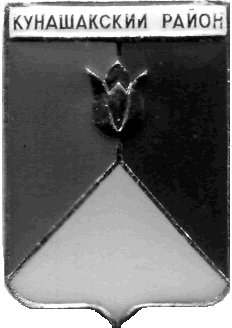 
СОБРАНИЕ ДЕПУТАТОВКУНАШАКСКОГО МУНИЦИПАЛЬНОГО РАЙОНАЧЕЛЯБИНСКОЙ ОБЛАСТИРЕШЕНИЕ8 заседание«29» августа 2023 г. № 39Об исполнении районного бюджетаза 1 полугодие 2023 годаЗаслушав информацию руководителя Финансового управления администрации Кунашакского муниципального района Аюповой Р.Ф. об исполнении районного бюджета за 1 полугодие 2023 года, руководствуясь Бюджетным Кодексом РФ, Федеральным Законом от 06.10.2003г. № 131-ФЗ «Об общих принципах организации местного самоуправления в Российской Федерации», Уставом Кунашакского муниципального района, Положением о бюджетном процессе, Собрание депутатов Кунашакского муниципального района	РЕШАЕТ:1. Утвердить отчет об исполнении районного бюджета за 1 полугодие 2023 года, согласно приложениям 1,2,3.2. Настоящее решение вступает в силу со дня его подписания и подлежит опубликованию в средствах массовой информации. ПредседательСобрания депутатов								  Н.В. ГусеваРаспределение бюджетных ассигнований по целевым статьям (государственным, муниципальным программам и непрограммным направлениям деятельности), группам видов расходов, разделам и подразделам классификации расходов бюджетов за 1 полугодие 2023 годаРаспределение бюджетных ассигнований по целевым статьям (государственным, муниципальным программам и непрограммным направлениям деятельности), группам видов расходов, разделам и подразделам классификации расходов бюджетов за 1 полугодие 2023 годаРаспределение бюджетных ассигнований по целевым статьям (государственным, муниципальным программам и непрограммным направлениям деятельности), группам видов расходов, разделам и подразделам классификации расходов бюджетов за 1 полугодие 2023 годаРаспределение бюджетных ассигнований по целевым статьям (государственным, муниципальным программам и непрограммным направлениям деятельности), группам видов расходов, разделам и подразделам классификации расходов бюджетов за 1 полугодие 2023 годаРаспределение бюджетных ассигнований по целевым статьям (государственным, муниципальным программам и непрограммным направлениям деятельности), группам видов расходов, разделам и подразделам классификации расходов бюджетов за 1 полугодие 2023 годаРаспределение бюджетных ассигнований по целевым статьям (государственным, муниципальным программам и непрограммным направлениям деятельности), группам видов расходов, разделам и подразделам классификации расходов бюджетов за 1 полугодие 2023 годаРаспределение бюджетных ассигнований по целевым статьям (государственным, муниципальным программам и непрограммным направлениям деятельности), группам видов расходов, разделам и подразделам классификации расходов бюджетов за 1 полугодие 2023 годаРаспределение бюджетных ассигнований по целевым статьям (государственным, муниципальным программам и непрограммным направлениям деятельности), группам видов расходов, разделам и подразделам классификации расходов бюджетов за 1 полугодие 2023 годаРаспределение бюджетных ассигнований по целевым статьям (государственным, муниципальным программам и непрограммным направлениям деятельности), группам видов расходов, разделам и подразделам классификации расходов бюджетов за 1 полугодие 2023 годаРаспределение бюджетных ассигнований по целевым статьям (государственным, муниципальным программам и непрограммным направлениям деятельности), группам видов расходов, разделам и подразделам классификации расходов бюджетов за 1 полугодие 2023 годаРаспределение бюджетных ассигнований по целевым статьям (государственным, муниципальным программам и непрограммным направлениям деятельности), группам видов расходов, разделам и подразделам классификации расходов бюджетов за 1 полугодие 2023 годаРаспределение бюджетных ассигнований по целевым статьям (государственным, муниципальным программам и непрограммным направлениям деятельности), группам видов расходов, разделам и подразделам классификации расходов бюджетов за 1 полугодие 2023 годаРаспределение бюджетных ассигнований по целевым статьям (государственным, муниципальным программам и непрограммным направлениям деятельности), группам видов расходов, разделам и подразделам классификации расходов бюджетов за 1 полугодие 2023 годаРаспределение бюджетных ассигнований по целевым статьям (государственным, муниципальным программам и непрограммным направлениям деятельности), группам видов расходов, разделам и подразделам классификации расходов бюджетов за 1 полугодие 2023 годаРаспределение бюджетных ассигнований по целевым статьям (государственным, муниципальным программам и непрограммным направлениям деятельности), группам видов расходов, разделам и подразделам классификации расходов бюджетов за 1 полугодие 2023 годаРаспределение бюджетных ассигнований по целевым статьям (государственным, муниципальным программам и непрограммным направлениям деятельности), группам видов расходов, разделам и подразделам классификации расходов бюджетов за 1 полугодие 2023 годаРаспределение бюджетных ассигнований по целевым статьям (государственным, муниципальным программам и непрограммным направлениям деятельности), группам видов расходов, разделам и подразделам классификации расходов бюджетов за 1 полугодие 2023 годаРаспределение бюджетных ассигнований по целевым статьям (государственным, муниципальным программам и непрограммным направлениям деятельности), группам видов расходов, разделам и подразделам классификации расходов бюджетов за 1 полугодие 2023 годаРаспределение бюджетных ассигнований по целевым статьям (государственным, муниципальным программам и непрограммным направлениям деятельности), группам видов расходов, разделам и подразделам классификации расходов бюджетов за 1 полугодие 2023 годаРаспределение бюджетных ассигнований по целевым статьям (государственным, муниципальным программам и непрограммным направлениям деятельности), группам видов расходов, разделам и подразделам классификации расходов бюджетов за 1 полугодие 2023 годаРаспределение бюджетных ассигнований по целевым статьям (государственным, муниципальным программам и непрограммным направлениям деятельности), группам видов расходов, разделам и подразделам классификации расходов бюджетов за 1 полугодие 2023 годаРаспределение бюджетных ассигнований по целевым статьям (государственным, муниципальным программам и непрограммным направлениям деятельности), группам видов расходов, разделам и подразделам классификации расходов бюджетов за 1 полугодие 2023 годаРаспределение бюджетных ассигнований по целевым статьям (государственным, муниципальным программам и непрограммным направлениям деятельности), группам видов расходов, разделам и подразделам классификации расходов бюджетов за 1 полугодие 2023 годаРаспределение бюджетных ассигнований по целевым статьям (государственным, муниципальным программам и непрограммным направлениям деятельности), группам видов расходов, разделам и подразделам классификации расходов бюджетов за 1 полугодие 2023 годаРаспределение бюджетных ассигнований по целевым статьям (государственным, муниципальным программам и непрограммным направлениям деятельности), группам видов расходов, разделам и подразделам классификации расходов бюджетов за 1 полугодие 2023 годаРаспределение бюджетных ассигнований по целевым статьям (государственным, муниципальным программам и непрограммным направлениям деятельности), группам видов расходов, разделам и подразделам классификации расходов бюджетов за 1 полугодие 2023 годаРаспределение бюджетных ассигнований по целевым статьям (государственным, муниципальным программам и непрограммным направлениям деятельности), группам видов расходов, разделам и подразделам классификации расходов бюджетов за 1 полугодие 2023 годаРаспределение бюджетных ассигнований по целевым статьям (государственным, муниципальным программам и непрограммным направлениям деятельности), группам видов расходов, разделам и подразделам классификации расходов бюджетов за 1 полугодие 2023 годаРаспределение бюджетных ассигнований по целевым статьям (государственным, муниципальным программам и непрограммным направлениям деятельности), группам видов расходов, разделам и подразделам классификации расходов бюджетов за 1 полугодие 2023 годаРаспределение бюджетных ассигнований по целевым статьям (государственным, муниципальным программам и непрограммным направлениям деятельности), группам видов расходов, разделам и подразделам классификации расходов бюджетов за 1 полугодие 2023 года(тыс. рублей)(тыс. рублей)(тыс. рублей)(тыс. рублей)(тыс. рублей)(тыс. рублей)НаименованиеЦелевая
статьяГруппа вида расходовРазделПодразделВсегоВСЕГО813 773,261Государственная программа Челябинской области «Комплексное развитие сельских территорий в Челябинской области»02 0 00 000001 505,069Реализация мероприятий по благоустройству сельских территорий (Закупка товаров, работ и услуг для обеспечения государственных (муниципальных) нужд) 02 0 00 L576620005031 505,069Государственная программа Челябинской области "Развитие образования в Челябинской области"03 0 00 00000145 607,309Организация отдыха детей в каникулярное время  (Закупка товаров, работ и услуг для обеспечения государственных (муниципальных) нужд)03 1 00 0301020007071 888,289Организация отдыха детей в каникулярное время (Предоставление субсидий бюджетным, автономным учреждениям и иным некоммерческим организациям)03 1 00 0301060007070,000Компенсация затрат родителей (законных представителей) детей-инвалидов в части организации обучения по основным общеобразовательным программам на дому (Социальное обеспечение и иные выплаты населению)03 1 00 0302030010033 066,625Обеспечение питанием детей из малообеспеченных семей и детей с нарушениями здоровья, обучающихся в муниципальных общеобразовательных организациях (Закупка товаров, работ и услуг для обеспечения государственных (муниципальных) нужд)03 1 00 0303020007022 736,380Обеспечение питанием детей из малообеспеченных семей и детей с нарушениями здоровья, обучающихся в муниципальных общеобразовательных организациях (Предоставление субсидий бюджетным, автономным учреждениям и иным некоммерческим организациям)03 1 00 0303060007021 367,591Организация работы комиссий по делам несовершеннолетних и защите их прав (Расходы на выплаты персоналу в целях обеспечения выполнения функций государственными (муниципальными) органами, казенными учреждениями, органами управления государственными внебюджетными фондами)03 1 00 030601000113350,215Организация работы комиссий по делам несовершеннолетних и защите их прав (Закупка товаров, работ и услуг для обеспечения государственных (муниципальных) нужд)03 1 00 03060200011343,633Организация предоставления психолого-педагогической, медицинской и социальной помощи обучающимся, испытывающим трудности в освоении основных общеобразовательных программ, своем развитии и социальной адаптации (Закупка товаров, работ и услуг для обеспечения государственных (муниципальных) нужд)03 1 00 03070200070222,066Организация предоставления психолого-педагогической, медицинской и социальной помощи обучающимся, испытывающим трудности в освоении основных общеобразовательных программ, своем развитии и социальной адаптации (Предоставление субсидий бюджетным, автономным учреждениям и иным некоммерческим организациям)03 1 00 0307060007028,033Обеспечение государственных гарантий реализации прав на получение общедоступного и бесплатного дошкольного, начального общего, основного общего, среднего общего образования и обеспечение дополнительного образования детей в муниципальных общеобразовательных организациях (Расходы на выплаты персоналу в целях обеспечения выполнения функций государственными (муниципальными) органами, казенными учреждениями, органами управления государственными внебюджетными фондами)03 1 00 03120100070290 469,362Обеспечение государственных гарантий реализации прав на получение общедоступного и бесплатного дошкольного, начального общего, основного общего, среднего общего образования и обеспечение дополнительного образования детей в муниципальных общеобразовательных организациях (Закупка товаров, работ и услуг для обеспечения государственных (муниципальных) нужд)03 1 00 03120200070293,216Обеспечение государственных гарантий реализации прав на получение общедоступного и бесплатного дошкольного, начального общего, основного общего, среднего общего образования и обеспечение дополнительного образования детей в муниципальных общеобразовательных организациях (Предоставление субсидий бюджетным, автономным учреждениям и иным некоммерческим организациям)03 1 00 03120600070223 137,422Обеспечение молоком (молочной продукцией) обучающихся по программам начального общего образования в муниципальных общеобразовательных организациях (Закупка товаров, работ и услуг для обеспечения государственных (муниципальных) нужд)03 1 00 0330020007021 291,367Обеспечение молоком (молочной продукцией) обучающихся по программам начального общего образования в муниципальных общеобразовательных организациях (Предоставление субсидий бюджетным, автономным учреждениям и иным некоммерческим организациям)03 1 00 033006000702369,833Проведение ремонтных работ по замене оконных блоков в муниципальных общеобразовательных организациях (Закупка товаров, работ и услуг для обеспечения государственных (муниципальных) нужд)03 1 00 033302000702710,001Организация бесплатного горячего питания обучающихся, получающих начальное общее образование в муниципальных образовательных организациях (Закупка товаров, работ и услуг для обеспечения государственных (муниципальных) нужд)03 1 00 L304020007024 058,921Организация бесплатного горячего питания обучающихся, получающих начальное общее образование в муниципальных образовательных организациях (Предоставление субсидий бюджетным, автономным учреждениям и иным некоммерческим организациям)03 1 00 L30406000702984,376Обеспечение выплат ежемесячного денежного вознаграждения за классное руководство педагогическим работникам муниципальных образовательных организаций, реализующих образовательные программы начального общего, основного общего и среднего общего образования, в том числе адаптированные основные общеобразовательные программы (Расходы на выплаты персоналу в целях обеспечения выполнения функций государственными (муниципальными) органами, казенными учреждениями, органами управления государственными внебюджетными фондами)03 1 00 53035100070210 002,623Обеспечение выплат ежемесячного денежного вознаграждения за классное руководство педагогическим работникам муниципальных образовательных организаций, реализующих образовательные программы начального общего, основного общего и среднего общего образования, в том числе адаптированные основные общеобразовательные программы (Предоставление субсидий бюджетным, автономным учреждениям и иным некоммерческим организациям)03 1 00 5303560007022 024,310Обеспечение бесплатным двухразовым горячим питанием обучающихся в муниципальных образовательных организациях, расположенных на территории Челябинской области, по образовательным программам основного общего, среднего общего образования, один из родителей которых призван на военную службу по мобилизации в Вооруженные Силы Российской Федерации (Закупка товаров, работ и услуг для обеспечения государственных (муниципальных) нужд)03 1 88 036102000702273,416Обеспечение бесплатным двухразовым горячим питанием обучающихся в муниципальных образовательных организациях, расположенных на территории Челябинской области, по образовательным программам основного общего, среднего общего образования, один из родителей которых призван на военную службу по мобилизации в Вооруженные Силы Российской Федерации (Предоставление субсидий бюджетным, автономным учреждениям и иным некоммерческим организациям)03 1 88 036106000702444,052Оборудование пунктов проведения экзаменов государственной итоговой аттестации по образовательным программам среднего общего образования (Закупка товаров, работ и услуг для обеспечения государственных (муниципальных) нужд)03 2 E1 0305020007020,000Оборудование пунктов проведения экзаменов государственной итоговой аттестации по образовательным программам среднего общего образования (Предоставление субсидий бюджетным, автономным учреждениям и иным некоммерческим организациям)03 2 E1 03050600070283,050Создание и обеспечение функционирования центров образования естественно-научной и технологической направленностей в общеобразовательных организациях, расположенных в сельской местности и малых городах (Закупка товаров, работ и услуг для обеспечения государственных (муниципальных) нужд)03 2 E1 517212000702225,480Обновление материально-технической базы организаций дополнительного образования, реализующих дополнительные образовательные программы технической и естественнонаучной направленностей  (Закупка товаров, работ и услуг для обеспечения государственных (муниципальных) нужд)03 3 E2 031902000703435,500Оснащение (обновление материально-технической базы) оборудованием, средствами обучения и воспитания образовательных организаций различных типов для реализации дополнительных общеразвивающих программ, для создания информационных систем в образовательных организациях(Закупка товаров, работ и услуг для обеспечения государственных (муниципальных) нужд)03 3 E2 517102000703591,500Проведение мероприятий по обеспечению деятельности советников директора по воспитанию и взаимодействию с детскими общественными объединениями в общеобразовательных организациях (Расходы на выплаты персоналу в целях обеспечения выполнения функций государственными (муниципальными) органами, казенными учреждениями, органами управления государственными внебюджетными фондами)03 7 EВ 517901000702675,766Проведение мероприятий по обеспечению деятельности советников директора по воспитанию и взаимодействию с детскими общественными объединениями в общеобразовательных организациях  (Предоставление субсидий бюджетным, автономным учреждениям и иным некоммерческим организациям)03 7 EВ 517906000702254,282Государственная программа Челябинской области «Поддержка и развитие дошкольного образования в Челябинской области» на 2015–2025 годы04 0 00 0000035 887,762Компенсация части платы, взимаемой с родителей (законных представителей) за присмотр и уход за детьми в образовательных организациях, реализующих образовательную программу дошкольного образования, расположенных на территории Челябинской области (Социальное обеспечение и иные выплаты населению)04 0 00 0405030010042 276,000Привлечение детей из малообеспеченных, неблагополучных семей, а также семей, оказавшихся в трудной жизненной ситуации, в расположенные на территории Челябинской области муниципальные дошкольные образовательные организации через предоставление компенсации части родительской платы (Закупка товаров, работ и услуг для обеспечения государственных (муниципальных) нужд)04 1 00 040602001004214,061Обеспечение государственных гарантий реализации прав на получение общедоступного и бесплатного дошкольного образования в муниципальных дошкольных образовательных организациях (Расходы на выплаты персоналу в целях обеспечения выполнения функций государственными (муниципальными) органами, казенными учреждениями, органами управления государственными внебюджетными фондами)04 1 00 04010100070129 856,411Обеспечение государственных гарантий реализации прав на получение общедоступного и бесплатного дошкольного образования в муниципальных дошкольных образовательных организациях (Закупка товаров, работ и услуг для обеспечения государственных (муниципальных) нужд)04 1 00 040102000701100,000Обеспечение государственных гарантий реализации прав на получение общедоступного и бесплатного дошкольного образования в муниципальных дошкольных образовательных организациях (Предоставление субсидий бюджетным, автономным учреждениям и иным некоммерческим организациям)04 1 00 0401060007012 743,590Создание в расположенных на территории Челябинской области муниципальных образовательных организациях, реализующих образовательную программу дошкольного образования, условий для получения детьми дошкольного возраста с ограниченными возможностями здоровья качественного образования и коррекции развития (Закупка товаров, работ и услуг для обеспечения государственных (муниципальных) нужд)04 1 00 0402020007010,000Оснащение современным оборудованием образовательных организаций, реализующих образовательные программы дошкольного образования, для получения детьми качественного образования (Закупка товаров, работ и услуг для обеспечения государственных (муниципальных) нужд)04 1 00 040302000701697,700Проведение капитального ремонта зданий и сооружений муниципальных организаций дошкольного образования (Закупка товаров, работ и услуг для обеспечения государственных (муниципальных) нужд)04 1 00 0408020007010,000Государственная программа Челябинской области «Развитие дорожного хозяйства и транспортной доступности в Челябинской области»06 0 00 000001 111,478Капитальный ремонт, ремонт и содержание автомобильных дорог общего пользования местного значения (Закупка товаров, работ и услуг для обеспечения государственных (муниципальных) нужд)06 1 00 0605020004090,000Организация регулярных перевозок пассажиров и багажа автомобильным транспортом по муниципальным маршрутам регулярных перевозок по регулируемым тарифам06 6 00 0616020004081 111,478Государственная программа Челябинской области "Управление государственными финансами и государственным долгом Челябинской области" 10 0 00 0000010 706,400Осуществление государственных полномочий по расчету и предоставлению дотаций сельским поселениям за счет средств областного бюджета (Межбюджетные трансферты)10 3 00 10220500140110 706,400Государственная программа Челябинской области "Развитие архивного дела в Челябинской области"12 0 00 0000031,297Подпрограмма "Организация приема и обеспечение сохранности принятых на государственное хранение в государственный и муниципальные архивы Челябинской области архивных документов "12 1 00 0000031,297Комплектование, учет, использование и хранение архивных документов, отнесенных к государственной собственности Челябинской области (Закупка товаров, работ и услуг для обеспечения государственных (муниципальных) нужд)12 1 00 12010200080431,297Государственная программа Челябинской области "Обеспечение доступным и комфортным жильем граждан Российской Федерации" в Челябинской области 14 0 00 000002 901,358Строительство газопроводов и газовых сетей, в том числе проектно-изыскательские работы (Капитальные вложения в объекты недвижимого имущества государственной (муниципальной) собственности)14 2 77 1405040005050,000Модернизация, реконструкция, капитальный ремонт и строительство котельных, систем водоснабжения, водоотведения, систем электроснабжения, теплоснабжения, включая центральные тепловые пункты, в том числе проектно-изыскательские работы (Закупка товаров, работ и услуг для обеспечения государственных (муниципальных) нужд)14 2 00 1406020005020,000Модернизация, реконструкция, капитальный ремонт и строительство котельных, систем водоснабжения, водоотведения, систем электроснабжения, теплоснабжения, включая центральные тепловые пункты, в том числе проектно-изыскательские работы (Закупка товаров, работ и услуг для обеспечения государственных (муниципальных) нужд)14 2 77 1406020005020,000Предоставление молодым семьям - участникам подпрограммы социальных выплат на приобретение (строительство) жилья (Социальное обеспечение и иные выплаты населению)14 4 00 L497030010042 901,358Государственная программа Челябинской области «Капитальное строительство в Челябинской области»15 0 00 000001 364,529Капитальные вложения в объекты физической культуры и спорта  (Закупка товаров, работ и услуг для обеспечения государственных (муниципальных) нужд)15 0 00 0004020007021 364,529Государственная программа Челябинской области "Развитие физической культуры и спорта в Челябинской области" 20 0 00 000002 016,871Приобретение спортивного инвентаря и оборудования для физкультурно-спортивных организаций (Закупка товаров, работ и услуг для государственных (муниципальных) нужд)20 1 00 2004420011020,000Оплата услуг специалистов по организации физкультурно-оздоровительной и спортив-но-массовой работы с населением от 6 до 18 лет (Закупка товаров, работ и услуг для обеспечения
государственных (муниципальных) нужд)20 1 00 200452001102176,100Оплата услуг специалистов по организации физкультурно-оздоровительной и спортивно-массовой работы с лицами с ограниченными возможностями здоровья (Закупка товаров, работ и услуг для обеспечения
государственных (муниципальных) нужд)20 1 00 20047200110258,700Оплата услуг специалистов по организации обучения детей плаванию по программе "Плавание для всех" (Предоставление субсидий бюджетным, автономным учреждениям и иным некоммерческим организациям)20 1 00 2008060011 020,000Оплата услуг специалистов по организации физкультурно-оздоровительной и спортивно-массовой работы с населением, занятым в экономике, и гражданами старшего поколения (Закупка товаров, работ и услуг для обеспечения
государственных (муниципальных) нужд)20 3 00 2004Д2001102117,400Оплата услуг специалистов по организации физкультурно-оздоровительной и спортивно-массовой работы с лицами с ограниченными возможностями здоровья (Закупка товаров, работ и услуг для обеспечения
государственных (муниципальных) нужд)20 2 00 2004720011020,000Финансовая поддержка муниципальных учреждений спортивной подготовки на этапах спортивной специализации, в том числе для приобретения спортивного инвентаря и оборудования  (Предоставление субсидий бюджетным, автономным учреждениям и иным некоммерческим организациям)20 2 00 2004860011020,000Субсидия на повышение квалификации тренеров, тренеров-преподавателей муниципальных учреждений, реализующих программы спортивной подготовки и дополнительные образовательные программы спортивной подготовки (Предоставление субсидий бюджетным, автономным учреждениям и иным некоммерческим организациям)20 2 00 2009060011020,000Расходы на доведение средней заработной платы инструкторов по спорту и тренеров, работающих в сельской местности и малых городах Челябинской области с населением до 50 тысяч человек, до среднемесячного дохода от трудовой деятельности в Челябинской области (Расходы на выплаты персоналу в целях обеспечения выполнения функций государственными (муниципальными) органами, казенными учреждениями, органами управления государственными внебюджетными фондами)20 4 00 2004И1001102402,309Расходы на доведение средней заработной платы инструкторов по спорту и тренеров, работающих в сельской местности и малых городах Челябинской области с населением до 50 тысяч человек, до среднемесячного дохода от трудовой деятельности в Челябинской области (Предоставление субсидий бюджетным, автономным учреждениям и иным некоммерческим организациям)20 4 00 2004И6001102956,922Выплата заработной платы тренерам, дополнительно привлеченным к работе в сельской местности и малых городах Челябинской области с населением до 50 тысяч человек (Предоставление субсидий бюджетным, автономным учреждениям и иным некоммерческим организациям)20 4 00 2004К6001102305,440Государственная программа Челябинской области "Повышение эффективности реализации молодежной политики в Челябинской области" на 2020 - 2022 годы21 0 00 00000123,000Организация и проведение мероприятий с детьми и молодежью (Закупка товаров, работ и услуг для государственных (муниципальных) нужд)21 1 E8 210102000707123,000Организация и проведение мероприятий с детьми и молодежью (Социальное обеспечение и иные выплаты населению)21 1 E8 2101030007070,000Государственная программа Челябинской области «Развитие социальной защиты населения в Челябинской области» 28 0 00 00000171 445,249Подпрограмма "Дети Южного Урала"28 1 00 0000083 136,978Социальная поддержка детей-сирот и детей, оставшихся без попечения родителей, находящихся в муниципальных образовательных организациях для детей-сирот и детей, оставшихся без попечения родителей (Предоставление субсидий бюджетным, автономным учреждениям и иным некоммерческим организациям)28 1 00 28100600100411 955,700Обеспечение предоставления жилых помещений детям-сиротам и детям, оставшимся без попечения родителей, лицам из их числа по договорам найма специализированных жилых помещений за счет средств областного бюджета (Капитальные вложения в объекты недвижимого имущества)28 1 00 2813040010040,000Содержание ребенка в семье опекуна и приемной семье, а также вознаграждение, причитающееся приемному родителю в соответствии с Законом Челябинской области "О мерах социальной поддержки детей-сирот и детей, оставшихся без попечения родителей, вознаграждении, причитающемся приемному родителю, и социальных гарантиях приемной семье" (Закупка товаров, работ и услуг для государственных (муниципальных) нужд)28 1 00 281402001004275,335Содержание ребенка в семье опекуна и приемной семье, а также вознаграждение, причитающееся приемному родителю в соответствии с Законом Челябинской области "О мерах социальной поддержки детей-сирот и детей, оставшихся без попечения родителей, вознаграждении, причитающемся приемному родителю, и социальных гарантиях приемной семье" (Социальное обеспечение и иные выплаты населению)28 1 00 28140300100419 629,332Ежемесячная денежная выплата на оплату жилья и коммунальных услуг многодетной семье в соответствии с Законом Челябинской области «О статусе и дополнительных мерах социальной поддержки многодетной семьи в Челябинской области» (Закупка товаров, работ и услуг для государственных (муниципальных) нужд)28 1 00 28220200100456,590Ежемесячная денежная выплата на оплату жилья и коммунальных услуг многодетной семье в соответствии с Законом Челябинской области «О статусе и дополнительных мерах социальной поддержки многодетной семьи в Челябинской области» (Социальное обеспечение и иные выплаты населению)28 1 00 2822030010043 972,199Пособие на ребенка в соответствии с Законом Челябинской области «О пособии на ребенка» (Закупка товаров, работ и услуг для государственных (муниципальных) нужд)28 1 00 28190200100467,762Пособие на ребенка в соответствии с Законом Челябинской области «О пособии на ребенка» (Социальное обеспечение и иные выплаты населению)28 1 00 2819030010044 755,861Выплата областного единовременного пособия при рождении ребенка в соответствии с Законом Челябинской области «Об областном единовременном пособии при рождении ребенка" (Закупка товаров, работ и услуг для государственных (муниципальных) нужд)28 1 Р1 2818020010049,023Выплата областного единовременного пособия при рождении ребенка в соответствии с Законом Челябинской области «Об областном единовременном пособии при рождении ребенка" (Социальное обеспечение и иные выплаты населению)28 1 Р1 281803001004633,000Организация и осуществление деятельности по опеке и попечительству (Расходы на выплаты персоналу в целях обеспечения выполнения функций государственными (муниципальными) органами, казенными учреждениями, органами управления государственными внебюджетными фондами)28 1 00 281101001006968,286Организация и осуществление деятельности по опеке и попечительству (Закупка товаров, работ и услуг для государственных (муниципальных) нужд)28 1 00 28110200100681,714Субвенция местным бюджетам на реализацию переданных государственных полномочий по приему, регистрации заявлений и документов, необходимых для предоставления областного материнского (семейного) капитала, принятию решения о предоставлении (об отказе в предоставлении) семьям, имеющим детей, областного материнского (семейного) капитала, формированию электронных реестров для зачисления денежных средств на счета физических лиц в кредитных организациях и электронных реестров для зачисления денежных средств на счета организаций в кредитных организациях (Закупка товаров, работ и услуг для государственных (муниципальных) нужд)28 1 00 28670200100680,621Субвенции местным бюджетам на предоставление жилых помещений детям-сиротам и детям, оставшимся без попечения родителей, лицам из их числа по договорам найма специализированных жилых помещений Капитальные вложения в объекты недвижимого имущества государственной (муниципальной) собственности28 1 00 L0820400100440 651,555Подпрограмма "Повышение качества жизни граждан пожилого возраста и иных категорий граждан"28 2 00 0000060 889,121Ежемесячная денежная выплата в соответствии с Законом Челябинской области "О мерах социальной поддержки ветеранов в Челябинской области" (Закупка товаров, работ и услуг для государственных (муниципальных) нужд)28 2 00 283002001003100,176Ежемесячная денежная выплата в соответствии с Законом Челябинской области "О мерах социальной поддержки ветеранов в Челябинской области" (Социальное обеспечение и иные выплаты населению)28 2 00 2830030010036 038,010Ежемесячная денежная выплата в соответствии с Законом Челябинской области "О мерах социальной поддержки жертв политических репрессий в Челябинской области"  (Закупка товаров, работ и услуг для государственных (муниципальных) нужд)28 2 00 2831020010036,216Ежемесячная денежная выплата в соответствии с Законом Челябинской области "О мерах социальной поддержки жертв политических репрессий в Челябинской области" (Социальное обеспечение и иные выплаты населению)28 2 00 283103001003367,717Ежемесячная денежная выплата в соответствии с Законом Челябин-ской области "О звании "Ветеран труда Челябинской области"   (Закупка товаров, работ и услуг для государственных (муниципальных) нужд)28 2 00 28320200100361,829Ежемесячная денежная выплата в соответствии с Законом Челябин-ской области "О звании "Ветеран труда Челябинской области" (Социальное обеспечение и иные выплаты населению)28 2 00 2832030010033 688,257Компенсация расходов на оплату жилых помещений и коммунальных услуг в соответствии с Законом Челябинской области "О дополнительных мерах социальной поддержки отдельных категорий граждан в Челябинской области" (Закупка товаров, работ и услуг для государственных (муниципальных) нужд)28 2 00 2833020010030,453Компенсация расходов на оплату жилых помещений и коммунальных услуг в соответствии с Законом Челябинской области "О дополнительных мерах социальной поддержки отдельных категорий граждан в Челябинской области" (Социальное обеспечение и иные выплаты населению)28 2 00 28330300100328,359Компенсационные выплаты за пользование услугами связи в соответствии с Законом Челябинской области "О дополнительных мерах социальной поддержки отдельных категорий граждан в Челябинской области" (Закупка товаров, работ и услуг для государственных (муниципальных) нужд)28 2 00 2834020010030,025Компенсационные выплаты за пользование услугами связи в соответствии с Законом Челябинской области "О дополнительных мерах социальной поддержки отдельных категорий граждан в Челябинской области" (Социальное обеспечение и иные выплаты населению)28 2 00 2834030010031,680Компенсация расходов на уплату взноса на капитальный ремонт общего имущества в сногоквартирном доме в соответствии с Законом Челябинской области "О дополнительных мерах социальной поддержки отдельных категорий граждан в Челябинской области"  (Закупка товаров, работ и услуг для государственных (муниципальных) нужд)28 2 00 2835020010036,578Компенсация расходов на уплату взноса на капитальный ремонт общего имущества в сногоквартирном доме в соответствии с Законом Челябинской области "О дополнительных мерах социальной поддержки отдельных категорий граждан в Челябинской области"  (Социальное обеспечение и иные выплаты населению)28 2 00 283503001003283,437Предоставление гражданам субсидий на оплату жилого помещения и коммунальных услуг(Расходы на выплаты персоналу в целях обеспечения выполнения функций государственными (муниципальными) органами, казенными учреждениями, органами управления государственными внебюджетными фондами)28 2 00 2837010010061 210,984Предоставление гражданам субсидий на оплату жилого помещения и коммунальных услуг (Закупка товаров, работ и услуг для государственных (муниципальных) нужд)28 2 00 283702001006200,841Предоставление гражданам субсидий на оплату жилого помещения и коммунальных услуг (Закупка товаров, работ и услуг для государственных (муниципальных) нужд)28 2 00 28370200100352,859Предоставление гражданам субсидий на оплату жилого помещения и коммунальных услуг (Социальное обеспечение и иные выплаты населению)28 2 00 2837030010033 207,141Реализация переданных государственных полномочий по назначению малоимущим семьям, малоимущим одиноко проживающим гражданам государственной социальной помощи.в том числе на основании социального контракта (Закупка товаров, работ и услуг для государственных (муниципальных) нужд)28 2 00 28540200100644,500Реализация переданных государственных полномочий по назначению  гражданам единовременной социальной выплаты на оплату приобретения внутридомового газового оборудования и оплату работ по его установке и формированию электронных реестров (Закупка товаров, работ и услуг для государственных (муниципальных) нужд)28 2 77 285802001006140,000Реализация полномочий Российской Федерации по осуществлению ежегодной денежной выплаты лицам, награжденным нагрудным знаком "Почетный донор России" (Закупка товаров, работ и услуг для государственных (муниципальных) нужд)28 2 00 5220020010038,438Реализация полномочий Российской Федерации по осуществлению ежегодной денежной выплаты лицам, награжденным нагрудным знаком "Почетный донор России" (Социальное обеспечение и иные выплаты населению)28 2 00 522003001003595,947Реализация полномочий Российской Федерации на оплату жилищно-коммунальных услуг отдельным категориям граждан (Закупка товаров, работ и услуг для государственных (муниципальных) нужд)28 2 00 525002001003177,661Реализация полномочий Российской Федерации на оплату жилищно-коммунальных услуг отдельным категориям граждан (Социальное обеспечение и иные выплаты населению)28 2 00 52500300100312 854,296Осуществление мер социальной поддержки граждан, работающих и проживающих в сельских населенных пунктах и рабочих поселках Челябинской области  (Расходы на выплаты персоналу в целях обеспечения выполнения функций государственными (муниципальными) органами, казенными учреждениями, органами управления государственными внебюджетными фондами)28 2 00 2838010010020,000Осуществление мер социальной поддержки граждан, работающих и проживающих в сельских населенных пунктах и рабочих поселках Челябинской области  (Предоставление субсидий бюджетным, автономным учреждениям и иным некоммерческим организациям)28 2 00 283806001002466,852Осуществление мер социальной поддержки граждан, работающих и проживающих в сельских населенных пунктах и рабочих поселках Челябинской области  (Расходы на выплаты персоналу в целях обеспечения выполнения функций государственными (муниципальными) органами, казенными учреждениями, органами управления государственными внебюджетными фондами)28 2 00 2838010010030,000Осуществление мер социальной поддержки граждан, работающих и проживающих в сельских населенных пунктах и рабочих поселках Челябинской области  (Предоставление субсидий бюджетным, автономным учреждениям и иным некоммерческим организациям)28 2 00 283806001004531,672Осуществление мер социальной поддержки граждан, работающих и проживающих в сельских населенных пунктах и рабочих поселках Челябинской области  (Закупка товаров, работ и услуг для государственных (муниципальных) нужд)28 2 00 283802001003182,592Осуществление мер социальной поддержки граждан, работающих и проживающих в сельских населенных пунктах и рабочих поселках Челябинской области  (Расходы на выплаты персоналу в целях обеспечения выполнения функций государственными (муниципальными) органами, казенными учреждениями, органами управления государственными внебюджетными фондами)28 2 00 2838010007012 251,119Осуществление мер социальной поддержки граждан, работающих и проживающих в сельских населенных пунктах и рабочих поселках Челябинской области  (Предоставление субсидий бюджетным, автономным учреждениям и иным некоммерческим организациям)28 2 00 28380600070179,146Осуществление мер социальной поддержки граждан, работающих и проживающих в сельских населенных пунктах и рабочих поселках Челябинской области  (Расходы на выплаты персоналу в целях обеспечения выполнения функций государственными (муниципальными) органами, казенными учреждениями, органами управления государственными внебюджетными фондами)28 2 00 28380100070210 287,767Осуществление мер социальной поддержки граждан, работающих и проживающих в сельских населенных пунктах и рабочих поселках Челябинской области  (Предоставление субсидий бюджетным, автономным учреждениям и иным некоммерческим организациям)28 2 00 2838060007021 814,283Осуществление мер социальной поддержки граждан, работающих и проживающих в сельских населенных пунктах и рабочих поселках Челябинской области  (Расходы на выплаты персоналу в целях обеспечения выполнения функций государственными (муниципальными) органами, казенными учреждениями, органами управления государственными внебюджетными фондами)28 2 00 283801000703946,520Осуществление мер социальной поддержки граждан, работающих и проживающих в сельских населенных пунктах и рабочих поселках Челябинской области  (Предоставление субсидий бюджетным, автономным учреждениям и иным некоммерческим организациям)28 2 00 28380600070364,731Осуществление мер социальной поддержки граждан, работающих и проживающих в сельских населенных пунктах и рабочих поселках Челябинской области  (Расходы на выплаты персоналу в целях обеспечения выполнения функций государственными (муниципальными) органами, казенными учреждениями, органами управления государственными внебюджетными фондами)28 2 00 283801000801900,720Осуществление мер социальной поддержки граждан, работающих и проживающих в сельских населенных пунктах и рабочих поселках Челябинской области  (Предоставление субсидий бюджетным, автономным учреждениям и иным некоммерческим организациям)28 2 00 28380600080196,744Осуществление мер социальной поддержки граждан, работающих и проживающих в сельских населенных пунктах и рабочих поселках Челябинской области (Социальное обеспечение и иные выплаты населению)28 2 00 28380300100311 796,218Осуществление мер социальной поддержки граждан, работающих и проживающих в сельских населенных пунктах и рабочих поселках Челябинской области   (Предоставление субсидий бюджетным, автономным учреждениям и иным некоммерческим организациям)28 2 00 283806001101427,386Возмещение стоимости услуг по погребению и выплата социального пособия на погребение в соответствии с Законом Челябинской области "О возмещении стоимости услуг по погребению и выплате социального пособия на погребение" (Закупка товаров, работ и услуг для государственных (муниципальных) нужд)28 2 00 2839020010034,320Возмещение стоимости услуг по погребению и выплата социального пособия на погребение в соответствии с Законом Челябинской области "О возмещении стоимости услуг по погребению и выплате социального пособия на погребение" (Социальное обеспечение и иные выплаты населению)28 2 00 283903001003235,680Меры социальной поддержки в соответствии с Законом Челябинской области «О дополнительных мерах социальной поддержки детей погибших участников Великой Отечественной войны и приравненных к ним лиц» (ежемесячные денежные выплаты и возмещение расходов, связанных с проездом к местам захоронения) (Закупка товаров, работ и услуг для государственных (муниципальных) нужд)28 2 00 28410200100324,078Меры социальной поддержки в соответствии с Законом Челябинской области «О дополнительных мерах социальной поддержки детей погибших участников Великой Отечественной войны и приравненных к ним лиц» (ежемесячные денежные выплаты и возмещение расходов, связанных с проездом к местам захоронения) (Социальное обеспечение и иные выплаты населению)28 2 00 2841030010031 443,889Реализация переданных государственных полномочий по приему, регистрации заявлений и документов, необходимых для предоставления дополнительных мер социальной поддержки отдельным категориям граждан в связи с проведением специальной военной операции на территориях ДНР, ЛНР и Украины, и формированию электронных реестров для зачисления денежных средств на счета физических лиц, открытых в кредитных организациях  (Закупка товаров, работ и услуг для государственных (муниципальных) нужд)28 2 88 280602001006260,000Подпрограмма "Функционирование системы социального обслуживания и социальной поддержки отдельных категорий граждан28 4 00 0000027 419,150Реализация переданных государственных полномочий по социальному обслуживанию граждан (Предоставление субсидий бюджетным, автономным учреждениям и иным некоммерческим организациям)28 4 00 28000600100222 334,150Организация работы органов управления социальной защиты населения муниципальных образований  (Расходы на выплаты персоналу в целях обеспечения выполнения функций государственными (муниципальными) органами, казенными учреждениями, органами управления государственными внебюджетными фондами)28 4 00 2808010010064 573,198Организация работы органов управления социальной защиты населения муниципальных образований (Закупка товаров, работ и услуг для государственных (муниципальных) нужд)28 4 00 280802001006511,446Организация работы органов управления социальной защиты населения муниципальных образований  (Иные бюджетные ассигнования)28 4 00 2808080010060,356Государственная программа Челябинской области «Профилактика безнадзорности и правонарушений несовершеннолетних в Челябинской области»29 0 00 0000070,210Организация профильных смен для детей, состоящих на профилактическом учете (Предоставление субсидий бюджетным, автономным учреждениям и иным некоммерческим организациям)29 0 00 29010600070770,210Государственная программа Челябинской области «Охрана окружающей среды Челябинской области»43 0 00 000007 289,802Рекультивация земельных участков, нарушенных размещением твердых коммунальных отходов, и ликвидация объектов накопленного экологического вреда(Закупка товаров, работ и услуг для государственных (муниципальных) нужд)43 2 G1 4303020006050,000Ликвидация несанкционированных свалок, отходов (Закупка товаров, работ и услуг для государственных (муниципальных) нужд)43 2 G1 4320020006057 289,802Государственная программа Челябинской области "Благоустройство населенных пунктов Челябинской области"45 0 00 00000706,337Субсидии местным бюджетам для софинансирования расходных обязательств, возникающих при выполнении полномочий органов местного самоуправления по вопросам местного значения45 0 01 00000706,337Реализация программ Формирование комфортной городской среды" (Закупка товаров, работ и услуг для обеспечения государственных (муниципальных) нужд)45 0 F2 555502000503706,337Государственная программа Челябинской области «Обеспечение общественной безопасности в Челябинской области»46 0 00 000001 084,476Осуществление первичного воинского учета на территориях, где отсутствуют военные комиссариаты (Межбюджетные трансферты)46 3 00 5118050002031 084,476Государственная программа Челябинской области "Развитие информационного общества в Челябинской области"60 0 00 00000170,180Иные межбюджетные трансферты местным бюджетам на приобретение средств криптографической защиты информации либо обновление установленных средств криптографической защиты информации в органах социальной защиты населения муниципальных образований Челябинской области(Закупка товаров, работ и услуг для обеспечения государственных (муниципальных) нужд)60 2 D4 6005020010060,000Иные межбюджетные трансферты местным бюджетам на цифровизацию деятельности органов социальной защиты населения муниципальных образований Челябинской области60 2 D6 601802001006170,180Государственная программа Челябинской области «Развитие сельского хозяйства в Челябинской области»61 0 00 00000275,665Осуществление органами местного самоуправления переданных государственных полномочий по организации мероприятий при осуществлении деятельности по обращению с животными без владельцев (Закупка товаров, работ и услуг для обеспечения государственных (муниципальных) нужд)61 8 00 610802000405275,665Разработка и внедрение цифровых технологий, направленных на рациональное использование земель сельскохозяйственного назначения (Закупка товаров, работ и услуг для обеспечения государственных (муниципальных) нужд)61 6 00 6102020004050,000Государственная программа Челябинской области "Улучшение условий и охраны труда в Челябинской области "67 0 00 00000180,512Реализация переданных государственных полномочий в области охраны труда (Расходы на выплаты персоналу в целях обеспечения выполнения функций государственными (муниципальными) органами, казенными учреждениями, органами управления государственными внебюджетными фондами)67 6 00 670401000401160,512Реализация переданных государственных полномочий в области охраны труда (Закупка товаров, работ и услуг для государственных (муниципальных) нужд)67 6 00 67040200040120,000Государственная программа Челябинской области "Развитие культуры и туризма в Челябинской области "68 0 00 0000013 691,316Укрепление материально-технической базы и оснащение оборудованием детских школ искусств (Закупка товаров, работ и услуг для государственных (муниципальных) нужд)68 6 00 681002000703666,100Строительство и реконструкция зданий для размещения учреждений культуры и учреждений дополнительного образования в сфере культуры и искусства, находящихся в муниципальной собственности (Капитальные вложения в объекты недвижимого имущества государственной (муниципальной) собственности)68 6 00 68130400080410 450,243Модернизация библиотек в части комплектования книжных фондов библиотек муниципальных образований и государственных общедоступных библиотек(Закупка товаров, работ и услуг для государственных (муниципальных) нужд)68 1 00 L51912000801237,000Обеспечение развития и укрепления материально-технической базы домов культуры в населенных пунктах с числом жителей до 50 тысяч человек(Закупка товаров, работ и услуг для государственных (муниципальных) нужд)68 6 00 L4670200  08012 337,973 Укрепление материально-технической базы и оснащение оборудованием детских музыкальных, художественных, хореографических школ и школ искусств (Закупка товаров, работ и услуг для государственных (муниципальных) нужд)68 6 А1 5519М20007030,000Повышение уровня и качества жизни населения Кунашакского муниципального района79 0 00 00000252 939,947Повышение эффективности системы управления муниципальным образованием79 0 00 100002 828,928Обеспечение исполнения муниципальных функций в рамках полномочий муниципального образования79 0 00 110002 253,871МП "Улучшение условий и охраны труда в Кунашакском муниципальном районе на 2022-2024 годы" (Закупка товаров, работ и услуг для обеспечения государственных (муниципальных) нужд)79 0 00 1101020001130,000МП "Управление муниципальным имуществом  и земельными ресурсами на 2021-2023 годы" (Закупка товаров, работ и услуг для обеспечения государственных (муниципальных) нужд)79 0 00 1102020001132 139,822МП "Управление муниципальным имуществом  и земельными ресурсами на 2021-2023 годы" Капитальные вложения в объекты недвижимого имущества государственной (муниципальной) собственности79 0 00 1102040001130,000МП «Описание местоположения границ  населенных пунктов Кунашакского муниципального района на 2023-2025 годы» (Закупка товаров, работ и услуг для обеспечения государственных (муниципальных) нужд)79 0 00 1103020001130,000МП "Переселение граждан из аварийного жилищного фонда на территории Кунашакского муниципального района в 2022-2024 годах" (Капитальные вложения в объекты недвижимого имущества государственной (муниципальной) собственности)79 1 F3 6748S4000501114,049Повышение эффективности и результативности деятельности муниципальных служащих79 0 00 1200014,000МП "Развитие муниципальной службы в Кунашакском муниципальном районе на 2021-2023 годы"(Закупка товаров, работ и услуг для обеспечения государственных (муниципальных) нужд)79 0 00 12010200011314,000МП "Проиводействия коррупции на территории Кунашакского муниципального района на 2023-2025 годы" (Закупка товаров, работ и услуг для обеспечения государственных (муниципальных) нужд)79 0 00 1202020001130,000Информационное освещение деятельности органов государственной власти Челябинской области и поддержка средств массовой информации79 0 00 13000561,057МП "Развитие средств массовой информации в Кунашакском муниципальном районе на 2023-2025 годы" (Закупка товаров, работ и услуг для обеспечения государственных (муниципальных) нужд)79 0 00 13010200120235,640МП "Развитие средств массовой информации в Кунашакском муниципальном районе на 2023-2025 годы" (Предоставление субсидий бюджетным, автономным учреждениям и иным некоммерческим организациям)79 0 00 130106001202525,417Обеспечение устойчивых темпов экономического развития79 0 00 200001 121,617Обеспечение благоприятных условий для развития малого и среднего предпринимательства, повышение его роли в социально-экономическом развитии района, стимулирование экономической активности субъектов малого и среднего предпринимательства в Кунашакском муниципальном районе79 0 00 21000427,426МП "Развитие малого и среднего предпринимательства, сельского хозяйства и рыбоводства в Кунашакском муниципальном районе на 2023-2025 годы" (Закупка товаров, работ и услуг для обеспечения государственных (муниципальных) нужд)79 0 00 2102020001136,741МП "Развитие малого и среднего предпринимательства, сельского хозяйства и рыбоводства в Кунашакском муниципальном районе на 2023-2025 годы" (Социальное обеспечение и иные выплаты населению)79 0 00 210203000113420,685Муниципальная программа "Развитие информационного общества в Кунашакском муниципальном районе на 2020-2030 годы"(Закупка товаров, работ и услуг для обеспечения государственных (муниципальных) нужд)79 0 00 2301020001 1395,703Cоздание условий для стабильного функционирования пассажирского автомобильного транспорта, обеспечения качества и равной доступности услуг общественного транспорта для всех категорий населения79 0 00 22000598,488Муниципальная программа «Развитие общественного пассажирского транспорта в Кунашакском муниципальном районе на 2023-2025 годы» (Закупка товаров, работ и услуг для обеспечения государственных (муниципальных) нужд)79 0 00 220102000408598,488Развитие человеческого капитала79 0 00 30000248 989,402Развитие образования79 0 00 31000141 707,886МП "Развитие образования в Кунашакском муниципальном районе на 2023-2027 годы"79 0 00 31010141 707,886Подрограмма "Развитие дошкольного образования Кунашакского муниципального района"(Расходы на выплаты персоналу в целях обеспечения выполнения функций государственными (муниципальными) органами, казенными учреждениями, органами управления государственными внебюджетными фондами)79 1 00 3101010007018 041,165Подрограмма "Развитие дошкольного образования Кунашакского муниципального района"(Закупка товаров, работ и услуг для обеспечения государственных (муниципальных) нужд)79 1 00 3101020007019 899,643Подрограмма "Развитие дошкольного образования Кунашакского муниципального района" (Предоставление субсидий бюджетным, автономным учреждениям и иным некоммерческим организациям)79 1 00 310106000701754,711Подрограмма "Развитие дошкольного образования Кунашакского муниципального района"  (Иные бюджетные ассигнования)79 1 00 310108000701299,897Создание в расположенных на территории Челябинской области муниципальных образовательных организациях, реализующих образовательную программу дошкольного образования,условий для получения детьми дошкольного возраста с ограниченными возможностями здоровья качественного образования и коррекции развития (Закупка товаров, работ и услуг для обеспечения государственных (муниципальных) нужд)79 1 00 S402020007010,000Софинансирование субсидии оснащение современным оборудованием образовательных организаций, реализующих образовательные программы дошкольного образования, для получения детьми качественного образования (Закупка товаров, работ и услуг для обеспечения государственных (муниципальных) нужд)79 1 00 S4030200070140,000Привлечение детей из малообеспеченных, неблагополучных семей, а также семей, оказавшихся в трудной жизненной ситуации, в расположенные на территории Челябинской области муниципальные дошкольные образовательные организации через предоставление компенсации части родителькой платы (софинансирование с МБ) (Закупка товаров, работ и услуг для обеспечения государственных (муниципальных) нужд)79 1 00 S40602001004101,069Привлечение детей из малообеспеченных, неблагополучных семей, а также семей, оказавшихся в трудной жизненной ситуации, в расположенные на территории Челябинской области муниципальные дошкольные образовательные организации через предоставление компенсации части родителькой платы (софинансирование с МБ) (Предоставление субсидий бюджетным, автономным учреждениям и иным некоммерческим организациям)79 1 00 S4060600100424,655Подрограмма "Развитие общего образования Кунашакского муниципального района" (Расходы на выплаты персоналу в целях обеспечения выполнения функций государственными (муниципальными) органами, казенными учреждениями, органами управления государственными внебюджетными фондами)79 2 00 31010100070235 872,127Подрограмма "Развитие общего образования Кунашакского муниципального района"  (Закупка товаров, работ и услуг для обеспечения государственных (муниципальных) нужд)79 2 00 31010200070235 585,378Подрограмма "Развитие общего образования Кунашакского муниципального района" (Социальное обеспечение и иные выплаты населению)79 2 00 31010300070283,652Подпрограмма "Развитие общего образования Кунашакского муниципального района"  (Закупка товаров, работ и услуг для обеспечения государственных (муниципальных) нужд)79 2 00 3101020007090,000Подрограмма "Развитие общего образования Кунашакского муниципального района" (Предоставление субсидий бюджетным, автономным учреждениям и иным некоммерческим организациям)79 2 00 31010600070216 509,521Подрограмма "Развитие общего образования Кунашакского муниципального района" (Иные бюджетные ассигнования)79 2 00 3101080007026 434,058Оборудование пунктов проведения экзаменов государственной итоговой аттестации по образовательным программам среднего общего образования (софинансирование с МБ)(Закупка товаров, работ и услуг для обеспечения государственных (муниципальных) нужд)79 2 E1 S3050200070251,034Создание новых мест в общеобразовательных организациях, расположенных на территории Челябинской области (софинансирование с МБ) (Закупка товаров, работ и услуг для обеспечения государственных (муниципальных) нужд)79 2 00 S102020007021,366Подрограмма "Развитие дополнительного образования Кунашакского муниципального района"  (Расходы на выплаты персоналу в целях обеспечения выполнения функций государственными (муниципальными) органами, казенными учреждениями, органами управления государственными внебюджетными фондами) 79 3 00 3101010007035 874,402Подрограмма "Развитие дополнительного образования Кунашакского муниципального района" (Закупка товаров, работ и услуг для обеспечения государственных (муниципальных) нужд)79 3 00 31010200070312,765Подрограмма "Развитие дополнительного образования Кунашакского муниципального района" (Предоставление субсидий бюджетным, автономным учреждениям и иным некоммерческим организациям)79 3 00 3101060007032 013,552Муниципальная подпрограмма Проведение мероприятий в соответствии с Календарным планом МУ ДО Центр дпополнительного образования (Закупка товаров, работ и услуг для обеспечения государственных (муниципальных) нужд)79 3 01 310102000703374,465Муниципальная подпрограмма Проведение мероприятий в соответствии с Календарным планом МУ ДО Центр дпополнительного образования (Социальное обеспечение и иные выплаты населению)79 3 01 31010300070320,700Муниципальная подпрограмма Проведение мероприятий в соответствии с Календарным планом МУ ДО Центр дпополнительного образования  (Предоставление субсидий бюджетным, автономным учреждениям и иным некоммерческим организациям)79 3 01 310106000703175,038Софинансирование субсидии обновление материально-технической базы организаций дополнительного образования, реализующих дополнительные образовательные программы технической и естественно-научной направленности(Закупка товаров, работ и услуг для обеспечения государственных (муниципальных) нужд)79 3 E2 S319020007031,000Подпрограмма "Организация питания детей в муниципальных образовательных учреждениях" (Закупка товаров, работ и услуг для обеспечения государственных (муниципальных) нужд)79 4 00 3101020007022 276,994Подпрограмма "Организация питания детей в муниципальных образовательных учреждениях" (Предоставление субсидий бюджетным, автономным учреждениям и иным некоммерческим организациям)79 4 00 310106000702110,000Обеспечение питанием детей из малообеспеченных семей и детей с нарушениями здоровья, обучающихся в муниципальных общеобразовательных организациях (софинансирование с МБ)(Закупка товаров, работ и услуг для обеспечения государственных (муниципальных) нужд)79 4 00 S30302000702110,586Обеспечение питанием детей из малообеспеченных семей и детей с нарушениями здоровья, обучающихся в муниципальных общеобразовательных организациях (софинансирование с МБ) (Предоставление субсидий бюджетным, автономным учреждениям и иным некоммерческим организациям)79 4 00 S303060007020,000Обеспечение молоком (молочной продукцией) обучающихся муниципальных общеобразовательных организаций, обучающихся по программам начального общего образования (Закупка товаров, работ и услуг для обеспечения государственных (муниципальных) нужд)79 4 00 S33002000702123,790Обеспечение молоком (молочной продукцией) обучающихся муниципальных общеобразовательных организаций, обучающихся по программам начального общего образования (Предоставление субсидий бюджетным, автономным учреждениям и иным некоммерческим организациям)79 4 00 S3300600070231,422Подрограмма "Отдых, оздоровление, занятость детей и молодежи Кунашакского муниципального района" (Расходы на выплаты персоналу в целях обеспечения выполнения функций государственными (муниципальными) органами, казенными учреждениями, органами управления государственными внебюджетными фондами)79 5 00 310101000702177,606Подрограмма "Отдых, оздоровление, занятость детей и молодежи Кунашакского муниципального района" (Предоставление субсидий бюджетным, автономным учреждениям и иным некоммерческим организациям)79 5 00 31010600070280,211Подрограмма "Отдых, оздоровление, занятость детей и молодежи Кунашакского муниципального района" (Предоставление субсидий бюджетным, автономным учреждениям и иным некоммерческим организациям)79 5 00 3101060007071 633,715Организация отдыха детей в каникулярное время (софинансирование с МБ) (Закупка товаров, работ и услуг для обеспечения государственных (муниципальных) нужд)79 5 00 S30102000707287,752Организация отдыха детей в каникулярное время (софинансирование с МБ) (Предоставление субсидий бюджетным, автономным учреждениям и иным некоммерческим организациям)79 5 00 S301060007070,000Подрограмма "Прочие мероприятия в области образования "  (Расходы на выплаты персоналу в целях обеспечения выполнения функций государственными (муниципальными) органами, казенными учреждениями, органами управления государственными внебюджетными фондами)79 6 00 3101010007099 161,877Подрограмма "Прочие мероприятия в области образования "(Закупка товаров, работ и услуг для обеспечения государственных (муниципальных) нужд)79 6 00 3101020007091 106,804Подрограмма "Прочие мероприятия в области образования "(Социальное обеспечение и иные выплаты населению)79 6 00 3101030007091,000Подрограмма "Прочие мероприятия в области образования " (Иные бюджетные ассигнования)79 6 00 3101080007096,150Муниципальная подпрограмма "Проведение мероприятий в соответствии с Календарным планом  "Управления образования" (Закупка товаров, работ и услуг для обеспечения государственных (муниципальных) нужд)79 6 01 310102000709755,420Муниципальная подпрограмма "Проведение мероприятий в соответствии с Календарным планом  "Управления образования" (Социальное обеспечение и иные выплаты населению)79 6 01 31010300070960,920Подпрограмма "Комплексная безопасность образовательных учреждений Кунашакского муниципального района"(Закупка товаров, работ и услуг для обеспечения государственных (муниципальных) нужд)79 9 00 310102000701669,611Подпрограмма "Комплексная безопасность образовательных учреждений Кунашакского муниципального района"(Предоставление субсидий бюджетным, автономным учреждениям и иным некоммерческим организациям)79 9 00 31010600070132,282Подпрограмма "Комплексная безопасность образовательных учреждений Кунашакского муниципального района"(Закупка товаров, работ и услуг для обеспечения государственных (муниципальных) нужд)79 9 00 3101020007021 949,262Подпрограмма "Комплексная безопасность образовательных учреждений Кунашакского муниципального района" (Предоставление субсидий бюджетным, автономным учреждениям и иным некоммерческим организациям)79 9 00 310106000702421,243Подпрограмма "Комплексная безопасность образовательных учреждений Кунашакского муниципального района" (Предоставление субсидий бюджетным, автономным учреждениям и иным некоммерческим организациям)79 9 00 3101060007075,469Подпрограмма "Комплексная безопасность образовательных учреждений Кунашакского муниципального района"(Закупка товаров, работ и услуг для обеспечения государственных (муниципальных) нужд)79 9 00 31010200070921,807Подрограмма "Профилактика безнадзорности и правонарушений несовершеннолетних"  (Предоставление субсидий бюджетным, автономным учреждениям и иным некоммерческим организациям)79 А 00 31010600070720,500Подрограмма "Профилактика безнадзорности и правонарушений несовершеннолетних"  (Закупка товаров, работ и услуг для обеспечения государственных (муниципальных) нужд)79 А 00 3101020007090,000Подрограмма "Капитальный ремонт образовательных организаций Кунашакского муниципального района"  (Закупка товаров, работ и услуг для обеспечения государственных (муниципальных) нужд)79 Б 00 31010200070194,873Подрограмма "Капитальный ремонт образовательных организаций Кунашакского муниципального района"  (Закупка товаров, работ и услуг для обеспечения государственных (муниципальных) нужд)79 Б 00 310102000702312,430Подрограмма "Капитальный ремонт образовательных организаций Кунашакского муниципального района"  (Предоставление субсидий бюджетным, автономным учреждениям и иным некоммерческим организациям)79 Б 00 3101060007020,000Проведение ремонтных работ по замене оконных блоков в муниципальных общеобразовательных организациях (Закупка товаров, работ и услуг для обеспечения государственных (муниципальных) нужд)79 Б 00 S3330200070285,964Обеспечение безопасности жизнедеятельности граждан79 0 00 3200021 557,490МП "Комплексные меры по профилактике наркомании в Кунашакском муниципальном районе  на 2023-2025 годы" (Закупка товаров, работ и услуг для обеспечения государственных (муниципальных) нужд)79 0 00 3201020008040,000МП "Комплексные меры по профилактике наркомании в Кунашакском муниципальном районе  на 2023-2025 годы" (Закупка товаров, работ и услуг для обеспечения государственных (муниципальных) нужд)79 0 00 3201020010060,000МП "Комплексные меры по профилактике наркомании в Кунашакском муниципальном районе  на 2023-2025 годы" (Закупка товаров, работ и услуг для обеспечения государственных (муниципальных) нужд)79 0 00 32010200110220,000МП "Повышение безопасности дорожного движения в Кунашакском муниципальном районе на 2023-2027 годы"79 0 00 3204017 190,005Подпрограмма "Создание безопасных условий для движения пешеходов в Кунашакском муниципальном районе " (Закупка товаров, работ и услуг для обеспечения государственных (муниципальных) нужд)79 1 00 320402000409583,172Подпрограмма "Содержание, ремонт и капитальный ремонт автомобильных дорог общего пользования районного значения в Кунашакском муниципальном районе " (Закупка товаров, работ и услуг для обеспечения государственных (муниципальных) нужд)79 2 00 3204020004091 488,070Подпрограмма "Содержание, ремонт и капитальный ремонт автомобильных дорог общего пользования районного значения в Кунашакском муниципальном районе " (Предоставление субсидий бюджетным, автономным учреждениям и иным некоммерческим организациям)79 2 00 32040600040915 118,763МП "Обеспечение общественного порядка и противодействие преступности в Кунашакском  районе на 2021-2023 годы" (Закупка товаров, работ и услуг для обеспечения государственных (муниципальных) нужд)79 0 00 3205020001130,000МП "Обеспечение общественного порядка и противодействие преступности в Кунашакском  районе на 2021-2023 годы" (Межбюджетные трансферты)79 0 00 32050500011374,000МП "Обеспечение общественного порядка и противодействие преступности в Кунашакском  районе на 2021-2023 годы" (Закупка товаров, работ и услуг для обеспечения государственных (муниципальных) нужд)79 0 00 3205020007090,000МП "Обеспечение общественного порядка и противодействие преступности в Кунашакском  районе на 2021-2023 годы" (Закупка товаров, работ и услуг для обеспечения государственных (муниципальных) нужд)79 0 00 3205020008040,000МП"Развитие гражданской обороны, защита населения и территории Кунашакского муниципального района от чрезвычайных ситуаций природного и техногенного характера, обеспечения пожарной безопасности на 2021-2023 годы" (Межбюджетные трансферты)79 0 00 3206050003103 806,280МП "Развитие гражданской обороны, защита населения и территории Кунашакского муниципального района от чрезвычайных ситуаций природного и техногенного характера, обеспечения пожарной безопасности на 2021-2023 годы"  (Закупка товаров, работ и услуг для обеспечения государственных (муниципальных) нужд)79 0 00 320602000309467,205Обеспечение качественного и доступного здравоохранения79 0 00 33000248,866МП "Развитие здравоохранения Кунашакского муниципального района на 2023-2025 годы" (Закупка товаров, работ и услуг для обеспечения государственных (муниципальных) нужд)79 0 00 3301020009092,000МП "Развитие здравоохранения Кунашакского муниципального района на 2023-2025 годы" (Предоставление субсидий бюджетным, автономным учреждениям и иным некоммерческим организациям)79 0 00 330106000909246,866Повышение эффективности мер по социальной защите в поддержке  населения79 0 00 340002 010,445МП "Развитие социальной защиты населения Кунашакского муниципального района" на 2023-2025 годы" (Закупка товаров, работ и услуг для обеспечения государственных (муниципальных) нужд)79 0 00 3401020010060,000МП "Развитие социальной защиты населения Кунашакского муниципального района" на 2023-2025 годы" (Социальное обеспечение и иные выплаты населению)79 0 00 340103001006415,000МП "Развитие социальной защиты населения Кунашакского муниципального района" на 2023-2025 годы" (Предоставление субсидий бюджетным, автономным учреждениям и иным некоммерческим организациям)79 0 00 3401060010061 595,445Подпрограмма "Формирование доступной среды для инвалидов и маломобильных групп населения в Кунашакском муниципальном районе" годы(Предоставление субсидий бюджетным, автономным учреждениям и иным некоммерческим организациям)79 1 00 3401060010060,000Подпрограмма "Формирование доступной среды для инвалидов и маломобильных групп населения в Кунашакском муниципальном районе" (Закупка товаров, работ и услуг для обеспечения государственных (муниципальных) нужд)79 1 00 3401020010060,000Обеспечение населения Кунашакского муниципального района комфортными усорвиями проживания79 0 00 3500013 926,713МП "Доступное и комфортное жилье - гражданам России" в Кунашакском муниципальном районе Челябинской области на 2023-2027 гг."79 0 00 3501013 905,713Подпрограмма "Газификация в Кунашакском муниципальном районе" (Закупка товаров, работ и услуг для обеспечения государственных (муниципальных) нужд)79 1 00 350102000505176,306Подпрограмма "Газификация в Кунашакском муниципальном районе" (Капитальные вложения в объекты недвижимого имущества государственной (муниципальной) собственности)79 1 00 3501040005055 949,231Подпрограмма "Оказание молодым семьям государственной поддержки для улучшения жилищных условий в Кунашакском муниципальном районе" (Социальное обеспечение и иные выплаты населению)79 2 00 3501030010040,000Подпрограмма "Комплексное развитие систем коммунальной инфраструктуры" (Закупка товаров, работ и услуг для обеспечения государственных (муниципальных) нужд)79 3 00 350102000505869,318Подпрограмма "Комплексное развитие систем коммунальной инфраструктуры" (Межбюджетные трансферты)79 3 00 350105000505200,000Обеспечение контейнерным сбором образующихся в жилом фонде твердых коммунальных отходов (Закупка товаров, работ и услуг для обеспечения государственных (муниципальных) нужд)79 7 00 350102000605489,184Подпрограмма "Ликвидация объектов накопленного экологического вреда (свалок ТКО) на территории Кунашакского муниципального района" (Закупка товаров, работ и услуг для обеспечения государственных (муниципальных) нужд)79 5 G1 S32002000605383,674Подпрограмма "Ликвидация объектов накопленного экологического вреда (свалок ТКО) на территории Кунашакского муниципального района" (Закупка товаров, работ и услуг для обеспечения государственных (муниципальных) нужд)79 8 G1 S303020006050,000Подпрограмма "Капитальное строительство и ремонт в Кунашакском муниципальном районе " (Закупка товаров, работ и услуг для обеспечения государственных (муниципальных) нужд)79 9 00 350102000505420,000Подпрограмма "Капитальное строительство и ремонт в Кунашакском муниципальном районе " (Капитальные вложения в объекты недвижимого имущества государственной (муниципальной) собственности)79 9 00 3501040005055 418,000МП «Комплексное развитие сельских территорий в Кунашакском муниципальном районе  на 2023-2027 годы» (Закупка товаров, работ и услуг для обеспечения государственных (муниципальных) нужд)79 0 00 3502020005020,000МП "Формирование современной городской среды на 2023-2027 годы"(Закупка товаров, работ и услуг для обеспечения государственных (муниципальных) нужд)79 0 00 35030200050321,000Укрепление здоровья и физического воспитания детей и взрослого населения Кунашакского района79 0 00 3600026 332,540МП "Развитие физической культуры и спорта в Кунашакском муниципальном районе" на 2023-2025 годы79 0 00 3601026 332,540МП "Развитие физической культуры и спорта в Кунашакском муниципальном районе" на 2023-2025 годы (Расходы на выплаты персоналу в целях обеспечения выполнения функций государственными (муниципальными) органами, казенными учреждениями, органами управления государственными внебюджетными фондами)79 0 00 3601010011021 991,563МП "Развитие физической культуры и спорта в Кунашакском муниципальном районе" на 2023-2025 годы (Закупка товаров, работ и услуг для обеспечения государственных (муниципальных) нужд)79 0 00 360102001102127,934МП "Развитие физической культуры и спорта в Кунашакском муниципальном районе" на 2023-2025 годы (Предоставление субсидий бюджетным, автономным учреждениям и иным некоммерческим организациям)79 0 00 36010600110119 614,618МП "Развитие физической культуры и спорта в Кунашакском муниципальном районе" на 2023-2025 годы (Предоставление субсидий бюджетным, автономным учреждениям и иным некоммерческим организациям)79 0 00 3601060011023 636,126МП "Развитие физической культуры и спорта в Кунашакском муниципальном районе" на 2023-2025 годы (Иные бюджетные ассигнования)79 0 00 3601080011020,000Оплата услуг специалистов по организации физкультурно-оздоровительной работы и спортивно-массовой работы с детьми и подростками в возрасте от 6 до 18 лет (Закупка товаров, работ и услуг для обеспечения государственных (муниципальных) нужд)79 1 00 S004520011020,000Приобретение спортивного инвентаря и оборудования для физкультурно-спортивных организаций (Закупка товаров, работ и услуг для государственных (муниципальных) нужд)79 2 00 S004420011020,000Муниципальная подпрограмма "Проведение мероприятий в соответствии с Календарным планом МУ "Управление спорта" (Расходы на выплаты персоналу в целях обеспечения выполнения функций государственными (муниципальными) органами, казенными учреждениями, органами управления государственными внебюджетными фондами)79 2 00 36010100110226,550Муниципальная подпрограмма "Проведение мероприятий в соответствии с Календарным планом МУ "Управление спорта" Закупка товаров, работ и услуг для обеспечения
государственных (муниципальных) нужд79 2 00 360102001102404,249Муниципальная подпрограмма "Проведение мероприятий в соответствии с Календарным планом МУ "Управление спорта" Социальное обеспечение и иные выплаты населению79 2 00 36010300110216,500Муниципальная подпрограмма "Проведение мероприятий в соответствии с Календарным планом МУ "Управление спорта" (Предоставление субсидий бюджетным, автономным учреждениям и иным некоммерческим организациям)79 2 00 360106001102515,000Оплата услуг специалистов по организации физкультурно-оздоровительной и спортивно-массовой работы с населением занятым в экономике, и гражданами старшего поколения (Закупка товаров, работ и услуг для обеспечения государственных (муниципальных) нужд)79 3 00 S004Г20011020,000Оплата услуг специалистов по организации физкультурно-оздоровительной работы и спортивно-массовой работы с лицами с ограниченными возможностями здоровья (Закупка товаров, работ и услуг для обеспечения государственных (муниципальных) нужд)79 5 00 S004720011020,000Расходы на доведение средней заработной платы инструкторов по спорту и тренеров, работающих в сельской местности и малых городах Челябинской области с населением до 50 тысяч человек, до среднемесячного дохода от трудовой деятельности в Челябинской области (Расходы на выплаты персоналу в целях обеспечения выполнения функций государственными (муниципальными) органами, казенными учреждениями, органами управления государственными внебюджетными фондами)798 00 S004И10011020,000Выплата заработной платы тренерам, дополнительно привлеченным к работе в сельской местности и малых городах Челябинской области с населением до 50 тысяч человек (Предоставление субсидий бюджетным, автономным учреждениям и иным некоммерческим организациям)79 9 00 S004К60011020,000Обеспечение творческого и культурного развития личности, участия населения в культурной жизни Кунашакского муниципального района79 0 00 3700042 934,678МП "Повышение эффективности реализации молодежной политики Кунашакского муниципального района на 2023-2025 годы"37,350Подпрограмма "Патриотическое воспитание молодых граждан Кунашакского муниципального района" (софинансирование) (Закупка товаров, работ и услуг для обеспечения государственных (муниципальных) нужд)79 1 E8 S1010200070715,000Подпрограмма "Молодые граждане Кунашакского муниципального района"(Закупка товаров, работ и услуг для обеспечения государственных (муниципальных) нужд)79 2 E8 S1010200070722,350МП "Развитие культуры Кунашакского муниципального района на 2021-2023 годы"79 0 00 3702042 897,328Подпрограмма "Совершенстование библиотечного обслуживания Кунашакского муниципального района" (Расходы на выплаты персоналу в целях обеспечения выполнения функций государственными (муниципальными) органами, казенными учреждениями, органами управления государственными внебюджетными фондами)79 1 00 3702010008018 938,494Подпрограмма "Совершенстование библиотечного обслуживания Кунашакского муниципального района" (Закупка товаров, работ и услуг для обеспечения государственных (муниципальных) нужд)79 1 00 3702020008011 335,457Подпрограмма "Совершенстование библиотечного обслуживания Кунашакского муниципального района"  (Иные бюджетные ассигнования)79 1 00 37020800080115,150Подпрограмма "Развитие дополнительного образования МКУДО ДШИ с.Халитово, МКУДО с.Кунашак" (Расходы на выплаты персоналу в целях обеспечения выполнения функций государственными (муниципальными) органами, казенными учреждениями, органами управления государственными внебюджетными фондами)79 2 00 3702010007036 510,916Подпрограмма "Развитие дополнительного образования МКУДО ДШИ с.Халитово, МКУДО с.Кунашак" (Закупка товаров, работ и услуг для обеспечения государственных (муниципальных) нужд)79 2 00 370202000703795,641Подпрограмма "Развитие дополнительного образования МКУДО ДШИ с.Халитово, МКУДО с.Кунашак" (Иные бюджетные ассигнования)79 2 00 3702080007038,379Укрепление материально-технической базы и оснащение оборудованием детских школ искусств за счет средств местного бюджета (Закупка товаров, работ и услуг для обеспечения государственных (муниципальных) нужд)79 2 00 S8100200070379,000Подпрограмма "Развитие музейной деятельности районного историко-краеведческого музея"  (Расходы на выплаты персоналу в целях обеспечения выполнения функций государственными (муниципальными) органами, казенными учреждениями, органами управления государственными внебюджетными фондами)79 3 00 370201000801882,738Подпрограмма "Развитие музейной деятельности районного историко-краеведческого музея"  (Закупка товаров, работ и услуг для обеспечения государственных (муниципальных) нужд)79 3 00 370202000801394,291Подпрограмма "Развитие творческой деятельности, обеспечение и улучшение материально-техничексой базы, пожарной безопасности районного Дома культуры и сельских Домов культуры"  (Расходы на выплаты персоналу в целях обеспечения выполнения функций государственными (муниципальными) органами, казенными учреждениями, органами управления государственными внебюджетными фондами)79 4 00 37020100080112 052,159Подпрограмма "Развитие творческой деятельности, обеспечение и улучшение материально-техничексой базы, пожарной безопасности районного Дома культуры и сельских Домов культуры" (Закупка товаров, работ и услуг для обеспечения государственных (муниципальных) нужд)79 4 00 3702020008015 659,613Подпрограмма "Развитие творческой деятельности, обеспечение и улучшение материально-техничексой базы, пожарной безопасности районного Дома культуры и сельских Домов культуры" (Предоставление субсидий бюджетным, автономным учреждениям и иным некоммерческим организациям)79 4 00 3702060008013 880,323Подпрограмма "Развитие творческой деятельности, обеспечение и улучшение материально-техничексой базы, пожарной безопасности районного Дома культуры и сельских Домов культуры" Капитальные вложения в объекты недвижимого имущества государственной (муниципальной) собственности79 4 00 370204000801396,807Подпрограмма "Развитие творческой деятельности, обеспечение и улучшение материально-техничексой базы, пожарной безопасности районного Дома культуры и сельских Домов культуры" (Закупка товаров, работ и услуг для обеспечения государственных (муниципальных) нужд)79 4 00 37020200080489,671Подпрограмма "Развитие творческой деятельности, обеспечение и улучшение материально-техничексой базы, пожарной безопасности районного Дома культуры и сельских Домов культуры" Капитальные вложения в объекты недвижимого имущества государственной (муниципальной) собственности79 4 00 370204000804553,176Подпрограмма "Развитие творческой деятельности, обеспечение и улучшение материально-техничексой базы, пожарной безопасности районного Дома культуры и сельских Домов культуры" (Иные бюджетные ассигнования)79 4 00 37020800080157,403Подпрограмма "Проведение культурно-массовых мероприятий в соответствии с Календарным планом Управления культуры, спорта, молодежной политики и информации администрации Кунашакского муниципального района" (Закупка товаров, работ и услуг для обеспечения государственных (муниципальных) нужд)79 5 00 3702020008011 035,368Подпрограмма "Проведение культурно-массовых мероприятий в соответствии с Календарным планом Управления культуры, спорта, молодежной политики и информации администрации Кунашакского муниципального района" (Предоставление субсидий бюджетным, автономным учреждениям и иным некоммерческим организациям)79 5 00 37020600080185,972Подпрограмма "Проведение культурно-массовых мероприятий в соответствии с Календарным планом Управления культуры, спорта, молодежной политики и информации администрации Кунашакского муниципального района" (Закупка товаров, работ и услуг для обеспечения государственных (муниципальных) нужд)79 5 00 37020200070384,670Подпрограмма "Подпрограмма "Развитие туризма в Кунашакском районе"(Закупка товаров, работ и услуг для обеспечения государственных (муниципальных) нужд)79 7 00 37020200080142,100Модернизация системы коммунальной инфраструктуры79 0 00 38000270,784МП «Энергосбережение на территории Кунашакского муниципального района Челябинской области на  2021-2023 годы» (Закупка товаров, работ и услуг для обеспечения государственных (муниципальных) нужд)79 0 00 380202000505270,784Областная адресная программа «Переселение в 2019-2025 годах граждан из аварийного жилищного фонда в городах и районах Челябинской области»85 0 00 0000098 023,019Обеспечение мероприятий по переселению граждан из аварийного жилищного фонда за счет средств публично-правовой компании "Фонд развития территорий" (Капитальные вложения в объекты недвижимого имущества)85 0 F3 67483400050122 032,331Обеспечение мероприятий по переселению граждан из аварийного жилищного фонда за счет средств областного бюджета (Капитальные вложения в объекты недвижимого имущества)85 0 F3 67484400050175 990,688Непрограммные направления деятельности99 0 00 0000066 641,475Осуществление переданных полномочий Российской Федерации на государственную регистрацию актов гражданского состояния (Расходы на выплаты персоналу в целях обеспечения выполнения функций государственными (муниципальными) органами, казенными учреждениями, органами управления государственными внебюджетными фондами)99 0 00 593001000304529,670Осуществление переданных полномочий Российской Федерации на государственную регистрацию актов гражданского состояния (Закупка товаров, работ и услуг для обеспечения государственных (муниципальных) нужд)99 0 00 593002000304112,730Осуществление переданных полномочий Российской Федерации на государственную регистрацию актов гражданского состояния (Иные бюджетные ассигнования)99 0 00 5930080003040,000Создание административных комиссий и определение перечня должностных лиц, уполномоченных составлять протоколы об административных правонарушениях, а также осуществление органами местного самоуправления муниципальных районов полномочий органов государственной власти Челябинской области по расчету и предоставлению субвенций бюджетам городских и сельских поселений на осуществление государственного полномочия по определению перечня должностных лиц, уполномоченных составлять протоколы об административных правонарушениях, предусмотренных Законом Челябинской области «Об административных комиссиях и о наделении органов местного самоуправления государственными полномочиями по созданию административных комиссий и определению перечня должностных лиц, уполномоченных составлять протоколы об административных правонарушениях» (Расходы на выплаты персоналу в целях обеспечения выполнения функций государственными (муниципальными) органами, казенными учреждениями, органами управления государственными внебюджетными фондами)99 0 00 99090100011361,067Реализация переданных государственных полномочий по установлению необходимости проведения капитального ремонта общего имущества в многоквартирном доме (Расходы на выплаты персоналу в целях обеспечения выполнения функций государственными (муниципальными) органами, казенными учреждениями, органами управления государственными внебюджетными фондами)99 0 00 99120100050524,280Реализация переданных государственных полномочий по установлению необходимости проведения капитального ремонта общего имущества в многоквартирном доме (Закупка товаров, работ и услуг для обеспечения государственных (муниципальных) нужд)99 0 00 9912020005051,340На проведение работ по описанию местоположения границ территориальных зон Челябинской области (Закупка товаров, работ и услуг для обеспечения государственных (муниципальных) нужд)99 0 00 9933020001130,000Субвенции местным бюджетам для финансового обеспечения расходных обязательств муниципальных образований, возникающих при выполнении государственных полномочий Российской Федерации, субъектов Российской Федерации, переданных для осуществления органам местного самоуправления в установленном порядке99 0 02 000000,500Субвенции местным бюджетам на осуществление полномочий Российской Федерации по составлению (изменению) списков кандидатов в присяжные заседатели федеральных судов общей юрисдикции в Российской Федерации  (Закупка товаров, работ и услуг для обеспечения государственных (муниципальных) нужд)99 0 02 5120020001050,500Расходы общегосударственного характера99 0 04 0000049 059,172Выполнение других обязательств муниципальных образований  (Закупка товаров, работ и услуг для обеспечения государственных (муниципальных) нужд)99 0 04 092032000113896,488Выполнение других обязательств муниципальных образований  (Иные бюджетные ассигнования)99 0 04 092038000113372,076Выполнение других обязательств муниципальных образований  (Иные бюджетные ассигнования)99 0 04 0920380005051 846,807Руководитель контрольно-счетной палаты муниципального образования и его заместители (Расходы на выплаты персоналу в целях обеспечения выполнения функций государственными (муниципальными) органами, казенными учреждениями, органами управления государственными внебюджетными фондами)99 0 04 225001000106876,492 Глава муниципального образования (Расходы на выплаты персоналу в целях обеспечения выполнения функций государственными (муниципальными) органами, казенными учреждениями, органами управления государственными внебюджетными фондами)99 0 04 203001000102751,696Председатель представительного органа муниципального образования (Расходы на выплаты персоналу в целях обеспечения выполнения функций государственными (муниципальными) органами, казенными учреждениями, органами управления государственными внебюджетными фондами)99 0 04 2110010001 03793,145Финансовое обеспечение выполнения функций государственными органами (Расходы на выплаты персоналу в целях обеспечения выполнения функций государственными (муниципальными) органами, казенными учреждениями, органами управления государственными внебюджетными фондами)99 0 04 2040110001031 646,249Финансовое обеспечение выполнения функций государственными органами  (Закупка товаров, работ и услуг для обеспечения государственных (муниципальных) нужд)99 0 04 204012000103499,928Финансовое обеспечение выполнения функций государственными органами (Иные бюджетные ассигнования)99 0 04 2040180001036,239Финансовое обеспечение выполнения функций государственными органами (Расходы на выплаты персоналу в целях обеспечения выполнения функций государственными (муниципальными) органами, казенными учреждениями, органами управления государственными внебюджетными фондами)99 0 04 20401100010414 488,897Финансовое обеспечение выполнения функций государственными органами(Закупка товаров, работ и услуг для обеспечения государственных (муниципальных) нужд)99 0 04 2040120001042 018,401Финансовое обеспечение выполнения функций государственными органами  (Иные бюджетные ассигнования)99 0 04 20401800010452,034Финансовое обеспечение выполнения функций государственными органами (Расходы на выплаты персоналу в целях обеспечения выполнения функций государственными (муниципальными) органами, казенными учреждениями, органами управления государственными внебюджетными фондами)99 0 04 2040110001067 550,698Финансовое обеспечение выполнения функций государственными органами(Закупка товаров, работ и услуг для обеспечения государственных (муниципальных) нужд)99 0 04 204012000106590,561Финансовое обеспечение выполнения функций государственными органами  (Иные бюджетные ассигнования)99 0 04 2040180001060,822Финансовое обеспечение выполнения функций государственными органами (Расходы на выплаты персоналу в целях обеспечения выполнения функций государственными (муниципальными) органами, казенными учреждениями, органами управления государственными внебюджетными фондами)99 0 04 204011000804701,336Финансовое обеспечение выполнения функций государственными органами (Расходы на выплаты персоналу в целях обеспечения выполнения функций государственными (муниципальными) органами, казенными учреждениями, органами управления государственными внебюджетными фондами)99 0 04 2040110001135 643,737Финансовое обеспечение выполнения функций государственными органами (Закупка товаров, работ и услуг для обеспечения государственных (муниципальных) нужд)99 0 04 204012000113482,806Финансовое обеспечение выполнения функций государственными органами  (Иные бюджетные ассигнования)99 0 04 204018000113255,335Финансовое обеспечение выполнения функций государственными органами (Расходы на выплаты персоналу в целях обеспечения выполнения функций государственными (муниципальными) органами, казенными учреждениями, органами управления государственными внебюджетными фондами)99 0 04 2040110005056 317,329Финансовое обеспечение выполнения функций государственными органами(Закупка товаров, работ и услуг для обеспечения государственных (муниципальных) нужд)99 0 04 204012000505741,417Финансовое обеспечение выполнения функций государственными органами  (Иные бюджетные ассигнования)99 0 04 20401800050578,620Финансовое обеспечение выполнения функций государственными органами (Расходы на выплаты персоналу в целях обеспечения выполнения функций государственными (муниципальными) органами, казенными учреждениями, органами управления государственными внебюджетными фондами)99 0 04 204011000709989,343Финансовое обеспечение выполнения функций государственными органами (Расходы на выплаты персоналу в целях обеспечения выполнения функций государственными (муниципальными) органами, казенными учреждениями, органами управления государственными внебюджетными фондами)99 0 04 204011001006666,110Финансовое обеспечение выполнения функций государственными органами (Расходы на выплаты персоналу в целях обеспечения выполнения функций государственными (муниципальными) органами, казенными учреждениями, органами управления государственными внебюджетными фондами)99 0 04 204011001105346,693Финансовое обеспечение выполнения функций контрольно-счетными органами (Расходы на выплаты персоналу в целях обеспечения выполнения функций государственными (муниципальными) органами, казенными учреждениями, органами управления государственными внебюджетными фондами)99 0 04 204021000106391,396Финансовое обеспечение выполнения функций контрольно-счетными органами (Закупка товаров, работ и услуг для обеспечения государственных (муниципальных) нужд)99 0 04 20402200010654,517Реализация иных государственных функций в области социальной политики99 0 06 000002 165,428Доплаты к пенсиям государственных служащих субъектов Российской Федерации  и муниципальных служащих   (Закупка товаров, работ и услуг для обеспечения государственных (муниципальных) нужд)99 0 06 49101200100329,656Доплаты к пенсиям государственных служащих субъектов Российской Федерации  и муниципальных служащих  (Социальное обеспечение и иные выплаты населению)99 0 06 4910130010032 053,643Оказание других видов социальной помощи (Социальное обеспечение и иные выплаты населению)99 0 06 50587300100382,129Межбюджетные трансферты бюджетам субъектов Российской Федерации и муниципальных образований общего характера99 0 07 000006 766,894Межбюджетные трансферты, передаваемые бюджетам поселений на осуществление части полномочий по решению вопросов местного значения в соответствии с заключенными соглашениями (Межбюджетные трансферты)99 0 07 060105000505710,354Прочие межбюджетные трансферты на частичное финансирование расходов на выплату заработной платы работникам органов местного самоуправления и муниципальных учреждений, оплату топливно- энергетических ресурсов, услуг водоснабжения, водоотведения, потребляемых муниципальными учреждениями (Межбюджетные трансферты)99 0 07 0615050014036 056,540Дотации местным бюджетам99 0 12 000002 090,560Выравнивание бюджетной обеспеченности поселений (Межбюджетные трансферты)99 0 12 7113050014012 090,560Поддержка коммунального хозяйства99 0 35 00000667,477Мероприятия в области коммунального хозяйства (Иные бюджетные ассигнования)99 0 35 351028000505667,477Финансовое обеспечение мероприятий, связанных с предотвращением влияния ухудшения геополитической и экономической ситуации на развитие отраслей экономики99 0 77 000002 041,496Реализация инициативных проектов(Закупка товаров, работ и услуг для обеспечения государственных (муниципальных) нужд)99 0 77 99601200070226,973Реализация инициативных проектов(Закупка товаров, работ и услуг для обеспечения государственных (муниципальных) нужд)99 0 77 9960220007010,000Реализация инициативных проектов(Закупка товаров, работ и услуг для обеспечения государственных (муниципальных) нужд)99 0 77 9960320007010,000Реализация инициативных проектов(Закупка товаров, работ и услуг для обеспечения государственных (муниципальных) нужд)99 0 77 9960420007010,000Реализация инициативных проектов(Закупка товаров, работ и услуг для обеспечения государственных (муниципальных) нужд)99 0 77 996052000702712,359Реализация инициативных проектов(Закупка товаров, работ и услуг для обеспечения государственных (муниципальных) нужд)99 0 77 9960620007020,000Реализация инициативных проектов(Предоставление субсидий бюджетным, автономным учреждениям и иным некоммерческим организациям)99 0 77 9960760007020,000Реализация инициативных проектов(Предоставление субсидий бюджетным, автономным учреждениям и иным некоммерческим организациям)99 0 77 9960860007020,000Реализация инициативных проектов(Закупка товаров, работ и услуг для обеспечения государственных (муниципальных) нужд)99 0 77 996092000701251,070Реализация инициативных проектов(Закупка товаров, работ и услуг для обеспечения государственных (муниципальных) нужд)99 0 77 9961020007020,000Реализация инициативных проектов(Закупка товаров, работ и услуг для обеспечения государственных (муниципальных) нужд)99 0 77 9961120007011 049,053Реализация инициативных проектов(Закупка товаров, работ и услуг для обеспечения государственных (муниципальных) нужд)99 0 77 9961220008010,000Реализация инициативных проектов(Закупка товаров, работ и услуг для обеспечения государственных (муниципальных) нужд)99 0 77 S960120007020,027Реализация инициативных проектов(Закупка товаров, работ и услуг для обеспечения государственных (муниципальных) нужд)99 0 77 S960220007010,000Реализация инициативных проектов(Закупка товаров, работ и услуг для обеспечения государственных (муниципальных) нужд)99 0 77 S960320007010,000Реализация инициативных проектов(Закупка товаров, работ и услуг для обеспечения государственных (муниципальных) нужд)99 0 77 S960420007010,000Реализация инициативных проектов(Закупка товаров, работ и услуг для обеспечения государственных (муниципальных) нужд)99 0 77 S960520007020,713Реализация инициативных проектов(Закупка товаров, работ и услуг для обеспечения государственных (муниципальных) нужд)99 0 77 S960620007020,000Реализация инициативных проектов(Предоставление субсидий бюджетным, автономным учреждениям и иным некоммерческим организациям)99 0 77 S960760007020,000Реализация инициативных проектов(Предоставление субсидий бюджетным, автономным учреждениям и иным некоммерческим организациям)99 0 77 S960860007020,000Реализация инициативных проектов(Закупка товаров, работ и услуг для обеспечения государственных (муниципальных) нужд)99 0 77 S960920007010,251Реализация инициативных проектов(Закупка товаров, работ и услуг для обеспечения государственных (муниципальных) нужд)99 0 77 S961020007020,000Реализация инициативных проектов(Закупка товаров, работ и услуг для обеспечения государственных (муниципальных) нужд)99 0 77 S961120007011,050Реализация инициативных проектов(Закупка товаров, работ и услуг для обеспечения государственных (муниципальных) нужд)99 0 77 S961220008010,000Уплата налога на имущество организаций и земельного налога99 0 89 00000115,590Финансовое обеспечение выполнения функций государственными органами (Иные бюджетные ассигнования)99 0 89 204018000104115,590Обеспечение деятельности подведомственных учреждений99 0 99 000003 005,271Средства массовой информации (Предоставление субсидий бюджетным, автономным учреждениям и иным некоммерческим организациям)99 0 10 444006001201129,377Учебно-методические кабинеты, централизованные бухгалтерии, группы хозяйственного обслуживания, учебные фильмотеки, межшкольные учебно-производственные комбинаты, логопедические пункты (Расходы на выплаты персоналу в целях обеспечения выполнения функций государственными (муниципальными) органами, казенными учреждениями, органами управления государственными внебюджетными фондами)99 0 99 4520110008042 549,902Учебно-методические кабинеты, централизованные бухгалтерии, группы хозяйственного обслуживания, учебные фильмотеки, межшкольные учебно-производственные комбинаты, логопедические пункты (Закупка товаров, работ и услуг для обеспечения государственных (муниципальных) нужд)99 0 99 452012000804319,172Учебно-методические кабинеты, централизованные бухгалтерии, группы хозяйственного обслуживания, учебные фильмотеки, межшкольные учебно-производственные комбинаты, логопедические пункты (Иные бюджетные ассигнования)99 0 99 4520180008046,820Приложение 2к решению Собрания депутатовКунашакского муниципального района«Об исполнении районного бюджета за 1 полугодие 2023 года»от «____» _________2023 г.№_____Приложение 2к решению Собрания депутатовКунашакского муниципального района«Об исполнении районного бюджета за 1 полугодие 2023 года»от «____» _________2023 г.№_____Приложение 2к решению Собрания депутатовКунашакского муниципального района«Об исполнении районного бюджета за 1 полугодие 2023 года»от «____» _________2023 г.№_____Ведомственная структура расходов районного бюджета за 1 полугодие 2023 годВедомственная структура расходов районного бюджета за 1 полугодие 2023 годВедомственная структура расходов районного бюджета за 1 полугодие 2023 годВедомственная структура расходов районного бюджета за 1 полугодие 2023 годВедомственная структура расходов районного бюджета за 1 полугодие 2023 годВедомственная структура расходов районного бюджета за 1 полугодие 2023 год(тыс. рублей)(тыс. рублей)(тыс. рублей)(тыс. рублей)(тыс. рублей)(тыс. рублей)Наименование показателяКБККБККБККБКВсегоНаименование показателяКВСРКФСРКЦСРКВРВсего1234510Муниципальное учреждение "Управление культуры, молодежной политики и информации администрации Кунашакского муниципального района"74250 648,232Дополнительное образование детей74207038439,423Осуществление мер социальной поддержки граждан, работающих и проживающих в сельских населенных пунктах и рабочих поселках Челябинской области742070328 2 00 28380000294,717Расходы на выплаты персоналу в целях обеспечения выполнения функций государственными (муниципальными) органами, казенными учреждениями, органами управления государственными внебюджетными фондами742070328 2 00 28380100294,717МП "Развитие культуры Кунашакского муниципального района на 2021-2023 годы"742070379 0 00 370200007478,606Подпрограмма "Развитие дополнительного образования МКУДО ДШИ с.Халитово, МКУДО с. Кунашак"742070379 2 00 370200007314,936Расходы на выплаты персоналу в целях обеспечения выполнения функций государственными (муниципальными) органами, казенными учреждениями, органами управления государственными внебюджетными фондами742070379 2 00 370201006510,916Закупка товаров, работ и услуг для обеспечения
государственных (муниципальных) нужд742070379 2 00 37020200795,641Иные бюджетные ассигнования742070379 2 00 370208008,379Укрепление материально-технической базы и оснащение оборудованием детских школ искусств за счет средств местного бюджета742070379 2 00 S810000079,000Закупка товаров, работ и услуг для обеспечения
государственных (муниципальных) нужд742070379 2 00 S810020079,000Подпрограмма "Проведение культурно-массовых мероприятий в соответствии с Календарным планом Управления культуры, молодежной политики и информации администрации Кунашакского муниципального района"742070379 5 00 3702000084,670Закупка товаров, работ и услуг для обеспечения
государственных (муниципальных) нужд742070379 5 00 3702020084,670Государственная программа Челябинской области «Развитие культуры в Челябинской области»742070368 0 00 00000000666,100Укрепление материально-технической базы и оснащение оборудованием детских школ искусств742070368 6 00 68100000666,100Закупка товаров, работ и услуг для обеспечения
государственных (муниципальных) нужд742070368 6 00 68100200666,100Укрепление материально-технической базы и оснащение оборудованием детских музыкальных, художественных, хореографических школ и школ искусств742070368 6 А1 5519М0000,000Закупка товаров, работ и услуг для обеспечения
государственных (муниципальных) нужд742070368 6 А1 5519М2000,000Молодежная политика и оздоровление детей7420707160,350Государственная программа Челябинской области "Повышение эффективности реализации молодежной политики в Челябинской области"742070721 0 00 00000000123,000Организация и проведение мероприятий с детьми и молодежью742070721 1 Е8 21010000123,000Закупка товаров, работ и услуг для обеспечения
государственных (муниципальных) нужд742070721 1 Е8 21010200123,000Социальное обеспечение и иные выплаты населению742070721 1 Е8 210103000,000МП "Повышение эффективности реализации молодежной политики в Кунашакском муниципальном районе на 2023-2025 годы"742070779 0 00 3701000037,350Подпрограмма "Патриотическое воспитание молодых граждан Кунашакского муниципального района" (софинансирование)742070779 1 E8 S101000015,000Закупка товаров, работ и услуг для обеспечения
государственных (муниципальных) нужд742070779 1 E8 S101020015,000Подпрограмма "Молодые граждане Кунашакского муниципального района"742070779 2 E8 S101000022,350Закупка товаров, работ и услуг для обеспечения
государственных (муниципальных) нужд742070779 2 E8 S101020022,350Культура, в том числе:742080138306,212Осуществление мер социальной поддержки граждан, работающих и проживающих в сельских населенных пунктах и рабочих поселках Челябинской области742080128 2 00 28380000997,464Расходы на выплаты персоналу в целях обеспечения выполнения функций государственными (муниципальными) органами, казенными учреждениями, органами управления государственными внебюджетными фондами742080128 2 00 28380100900,720Предоставление субсидий бюджетным, автономным учреждениям и иным некоммерческим организациям742080128 2 00 2838060096,744Государственная программа Челябинской области «Развитие культуры в Челябинской области»742080168 0 00 000000002574,973Модернизация библиотек в части комплектования книжных фондов библиотек муниципальных образований и государственных общедоступных библиотек742080168 1 00 L5191000237,000Закупка товаров, работ и услуг для обеспечения
государственных (муниципальных) нужд742080168 1 00 L5191200237,000Обеспечение развития и укрепления материально-технической базы домов культуры в населенных пунктах с числом жителей до 50 тысяч человек742080168 6 00 L46700002337,973Закупка товаров, работ и услуг для обеспечения
государственных (муниципальных) нужд742080168 6 00 L46702002337,973МП "Развитие культуры Кунашакского муниципального района на 2021-2023 годы"742080179 0 00 3702000034733,775Подпрограмма "Совершенствование библиотечного обслуживания Кунашакского муниципального района" 742080179 1 00 3702000010289,101Расходы на выплаты персоналу в целях обеспечения выполнения функций государственными (муниципальными) органами, казенными учреждениями, органами управления государственными внебюджетными фондами742080179 1 00 370201008938,494Закупка товаров, работ и услуг для обеспечения
государственных (муниципальных) нужд742080179 1 00 370202001335,457Иные бюджетные ассигнования742080179 1 00 3702080015,150Подпрограмма "Развитие музейной деятельности районного историко-краеведческого музея" 742080179 3 00 370200001277,029Расходы на выплаты персоналу в целях обеспечения выполнения функций государственными (муниципальными) органами, казенными учреждениями, органами управления государственными внебюджетными фондами742080179 3 00 37020100882,738Закупка товаров, работ и услуг для обеспечения
государственных (муниципальных) нужд742080179 3 00 37020200394,291Подпрограмма "Развитие творческой деятельности, обеспечение и улучшение материально-технической базы, пожарной безопасности районного Дома культуры и сельских Домов культуры"742080179 4 00 3702000022046,305Расходы на выплаты персоналу в целях обеспечения выполнения функций государственными (муниципальными) органами, казенными учреждениями, органами управления государственными внебюджетными фондами742080179 4 00 3702010012052,159Закупка товаров, работ и услуг для обеспечения
государственных (муниципальных) нужд742080179 4 00 370202005659,613Капитальные вложения в объекты недвижимого имущества государственной (муниципальной) собственности742080179 4 00 37020400396,807Предоставление субсидий бюджетным, автономным учреждениям и иным некоммерческим организациям742080179 4 00 370206003880,323Иные бюджетные ассигнования742080179 4 00 3702080057,403Подпрограмма "Проведение культурно-массовых мероприятий в соответствии с Календарным планом Управления культуры, молодежной политики и информации администрации Кунашакского муниципального района"742080179 5 00 370200001121,340Закупка товаров, работ и услуг для обеспечения
государственных (муниципальных) нужд742080179 5 00 370202001035,368Предоставление субсидий бюджетным, автономным учреждениям и иным некоммерческим организациям742080179 5 00 3702060085,972Непрограммные направления деятельности742080199 0 00 000000000,000Реализация инициативных проектов742080199 0 77 996120000,000Закупка товаров, работ и услуг для обеспечения
государственных (муниципальных) нужд742080199 0 77 996122000,000Реализация инициативных проектов742080199 077 S96120000,000Закупка товаров, работ и услуг для обеспечения
государственных (муниципальных) нужд742080199 0 77 S96122000,000Другие вопросы в области культуры, кинематографии, в том числе:74208043577,230МП "Комплексные меры по профилактике наркомании в Кунашакском муниципальном районе на 2023-2025 годы"742080479 0 00 320100000,000Закупка товаров, работ и услуг для обеспечения
государственных (муниципальных) нужд742080479 0 00 320102000,000МП "Обеспечение общественного порядка и противодействие преступности в Кунашакском районе на 2021-2023 годы"742080479 0 00 320500000,000Закупка товаров, работ и услуг для обеспечения
государственных (муниципальных) нужд742080479 0 00 320502000,000Непрограммные направления деятельности742080499 0 00 000003577,230Расходы общегосударственного характера742080499 0 04 00000701,336Центральный аппарат742080499 0 04 20400000701,336Финансовое обеспечение выполнения функций государственными органами742080499 0 04 20401000701,336Расходы на выплаты персоналу в целях обеспечения выполнения функций государственными (муниципальными) органами, казенными учреждениями, органами управления государственными внебюджетными фондами742080499 0 04 20401100701,336Обеспечение деятельности подведомственных учреждений742080499 0 99 000000002875,894Учебно-методические кабинеты, централизованные бухгалтерии, группы хозяйственного обслуживания, учебные фильмотеки, межшкольные учебно-производственные комбинаты, логопедические пункты 742080499 0 99 452010002875,894Расходы на выплаты персоналу в целях обеспечения выполнения функций государственными (муниципальными) органами, казенными учреждениями, органами управления государственными внебюджетными фондами742080499 0 99 452011002549,902Закупка товаров, работ и услуг для обеспечения
государственных (муниципальных) нужд742080499 0 99 45201200319,172Иные бюджетные ассигнования742080499 0 99 452018006,820Другие вопросы в области социальной политики74210060,000МП "Развитие социальной защиты населения Кунашакского муниципального района" на 2023-2025 годы"742100679 0 00 340100000,000Подпрограмма "Формирование доступной среды для инвалидов и маломобильных групп населения в Кунашакском муниципальном районе" 742100679 1 00 340100000,000Закупка товаров, работ и услуг для обеспечения
государственных (муниципальных) нужд742100679 1 00 340102000,000Средства массовой информации7421200165,017Телевидение и радиовещание7421201129,377Непрограммные направления деятельности742120199 0 00 00000000129,377Финансовое обеспечение муниципального задания на оказание муниципальных услуг (выполнение работ)742120199 0 10 00000000129,377Средства массовой информации742120199 0 10 44400000129,377Предоставление субсидий бюджетным, автономным учреждениям и иным некоммерческим организациям742120199 0 10 44400600129,377Периодическая печать и издательства742120235,640МП "Развитие средств массовой информации в Кунашакском муниципальном районе на 2023-2025 годы"742120279 0 00 1301000035,640Закупка товаров, работ и услуг для обеспечения
государственных (муниципальных) нужд742120279 0 00 1301020035,640Муниципальное учреждение "Управление по физической культуре и спорту  Администрации Кунашакского муниципального района"74329 143,490Физическая культура743110120042,004Осуществление мер социальной поддержки граждан, работающих и проживающих в сельских населенных пунктах и рабочих поселках Челябинской области743110128 2 00 28380000427,386Предоставление субсидий бюджетным, автономным учреждениям и иным некоммерческим организациям743110128 2 00 28380600427,386МП "Развитие физической культуры и спорта в Кунашакском муниципальном районе на 2023-2025 годы"743110179 0 00 3601000019614,618Предоставление субсидий бюджетным, автономным учреждениям и иным некоммерческим организациям743110179 0 00 3601060019614,618Массовый спорт74311028754,793Государственная программа Челябинской области "Развитие физической культуры и спорта в Челябинской области"743110220 0 00 000000002016,871Приобретение спортивного инвентаря и оборудования для физкультурно-спортивных организаций743110220 1 00 200440000,000Закупка товаров, работ и услуг для обеспечения
государственных (муниципальных) нужд743110220 1 00 200442000,000Оплата услуг специалистов по организации физкультурно-оздоровительной и спортивно-массовой работы с населением от 6 до 18 лет743110220 1 00 20045000176,100Закупка товаров, работ и услуг для обеспечения
государственных (муниципальных) нужд743110220 1 00 20045200176,100Оплата услуг специалистов по организации по организации обучения детей плаванию по программе "Плавание для всех"743110220 1 00 200800000,000Предоставление субсидий бюджетным, автономным учреждениям и иным некоммерческим организациям743110220 1 00 200806000,000Оплата услуг специалистов по организации физкультурно-оздоровительной и спортивно-массовой работы с лицами с ограниченными возможностями здоровья 743110220 100 2004700058,700Закупка товаров, работ и услуг для обеспечения
государственных (муниципальных) нужд743110220 1 00 2004720058,700Оплата услуг специалистов по организации физкультурно-оздоровительной и спортивно-массовой работы с лицами с ограниченными возможностями здоровья 743110220 2 00 200470000,000Закупка товаров, работ и услуг для обеспечения
государственных (муниципальных) нужд743110220 2 00 200472000,000Финансовая поддержка муниципальных учреждений спортивной подготовки на этапах спортивной специализации, в том числе для приобретения спортивного инвентаря и оборудования743110220 2 00 200480000,000Предоставление субсидий бюджетным, автономным учреждениям и иным некоммерческим организациям743110220 2 00 200486000,000Субсидия на повышение квалификации тренеров, тренеров-преподавателей муниципальных учреждений, реализующих программы спортивной подготовки и дополнительные образовательные программы спортивной подготовки743110220 2 00 200900000,000Предоставление субсидий бюджетным, автономным учреждениям и иным некоммерческим организациям743110220 2 00 200906000,000Оплата услуг специалистов по организации физкультурно-оздоровительной и спортивно-массовой работы с населением старшего возраста743110220 3 00 2004Д000117,400Закупка товаров, работ и услуг для обеспечения
государственных (муниципальных) нужд743110220 3 00 2004Д200117,400Расходы на доведение средней заработной платы инструкторов по спорту и тренеров, работающих в сельской местности и малых городах Челябинской области с населением до 50 тысяч человек, до среднемесячного дохода от трудовой деятельности в Челябинской области743110220 4 00 2004И0001359,231Расходы на выплаты персоналу в целях обеспечения выполнения функций государственными (муниципальными) органами, казенными учреждениями, органами управления государственными внебюджетными фондами743110220 4 00 2004И100402,309Предоставление субсидий бюджетным, автономным учреждениям и иным некоммерческим организациям743110220 4 00 2004И600956,922Выплата заработной платы тренерам, дополнительно привлеченным к работе в сельской местности и малых городах Челябинской области с населением до 50 тысяч человек743110220 4 00 2004К000305,440Предоставление субсидий бюджетным, автономным учреждениям и иным некоммерческим организациям743110220 4 00 2004К600305,440МП "Комплексные меры по профилактике наркомании в Кунашакском муниципальном районе на 2023-2025 годы"743110279 0 00 3201000020,000Закупка товаров, работ и услуг для обеспечения
государственных (муниципальных) нужд743110279 0 00 3201020020,000МП "Развитие физической культуры и спорта в Кунашакском муниципальном районе на 2023-2025 годы"743110279 0 00 360100005755,623Расходы на выплаты персоналу в целях обеспечения выполнения функций государственными (муниципальными) органами, казенными учреждениями, органами управления государственными внебюджетными фондами743110279 0 00 360101001991,563Закупка товаров, работ и услуг для обеспечения
государственных (муниципальных) нужд743110279 0 00 36010200127,934Социальное обеспечение и иные выплаты населению743110279 0 00 360103000,000Предоставление субсидий бюджетным, автономным учреждениям и иным некоммерческим организациям743110279 0 00 360106003636,126Иные бюджетные ассигнования743110279 0 00 360108000,000Оплата услуг специалистов по организации физкультурно-оздоровительной работы и спортивно-массовой работы с детьми и подростками в возрасте от 6 до 18 лет743110279 1 00 S00450000,000Закупка товаров, работ и услуг для обеспечения
государственных (муниципальных) нужд743110279 1 00 S00452000,000Приобретение спортивного инвентаря и оборудования для физкультурно-спортивных организаций743110279 2 00 S00440000,000Закупка товаров, работ и услуг для обеспечения
государственных (муниципальных) нужд743110279 2 00 S00442000,000Муниципальная подпрограмма "Проведение мероприятий в соответствии с Календарным планом МУ "Управление спорта"743110279 2 00 36010000962,299Расходы на выплаты персоналу в целях обеспечения выполнения функций государственными (муниципальными) органами, казенными учреждениями, органами управления государственными внебюджетными фондами743110279 2 00 3601010026,550Закупка товаров, работ и услуг для обеспечения
государственных (муниципальных) нужд743110279 2 00 36010200404,249Социальное обеспечение и иные выплаты населению743110279 2 00 3601030016,500Предоставление субсидий бюджетным, автономным учреждениям и иным некоммерческим организациям743110279 2 00 36010600515,000Оплата услуг специалистов по организации физкультурно-оздоровительной и спортивно-массовой работы с населением занятым в экономике, и гражданами старшего поколения743110279 3 00 S004Д0000,000Закупка товаров, работ и услуг для обеспечения
государственных (муниципальных) нужд743110279 3 00 S004Д2000,000Оплата услуг специалистов по организации физкультурно-оздоровительной работы и спортивно-массовой работы с лицами с ограниченными возможностями здоровья743110279 5 00 S00470000,000Закупка товаров, работ и услуг для обеспечения
государственных (муниципальных) нужд743110279 5 00 S00472000,000Расходы на доведение средней заработной платы инструкторов по спорту и тренеров, работающих в сельской местности и малых городах Челябинской области с населением до 50 тысяч человек, до среднемесячного дохода от трудовой деятельности в Челябинской области7431102798 00 S004И0000,000Расходы на выплаты персоналу в целях обеспечения выполнения функций государственными (муниципальными) органами, казенными учреждениями, органами управления государственными внебюджетными фондами7431102798 00 S004И1000,000Выплата заработной платы тренерам, дополнительно привлеченным к работе в сельской местности и малых городах Челябинской области с населением до 50 тысяч человек743110279 9 00 S004К0000,000Предоставление субсидий бюджетным, автономным учреждениям и иным некоммерческим организациям743110279 9 00 S004К6000,000Другие вопросы в области физической культуры и спорта7431105346,693Непрограммные направления деятельности743110599 0 00 00000346,693Расходы общегосударственного характера743110599 0 04 00000346,693Центральный аппарат743110599 0 04 20400000346,693Финансовое обеспечение выполнения функций государственными органами743110599 0 04 20401000346,693Расходы на выплаты персоналу в целях обеспечения выполнения функций государственными (муниципальными) органами, казенными учреждениями, органами управления государственными внебюджетными фондами743110599 0 04 20401100346,693Управление по жилищно-коммунальному хозяйству, строительству и энергообеспечению администрации Кунашакского муниципального района760155 790,881Защита населения и территории от чрезвычайных ситуаций природного и техногенного характера, гражданская оборона7600309126,000МП "Развитие гражданской обороны, защита населения и территории Кунашакского муниципального района от чрезвычайных ситуаций природного и техногенного характера, обеспечения пожарной безопасности 
на 2021-2023 годы"760030979 0 00 32060000126,000Закупка товаров, работ и услуг для государственных (муниципальных) нужд760030979 0 00 32060200126,000Сельское хозяйство и рыболовство7600405275,665Осуществление органами местного самоуправления переданных государственных полномочий по организации мероприятий при осуществлении деятельности по обращению с животными без владельцев760040561 8 00 61080000275,665Закупка товаров, работ и услуг для обеспечения
государственных (муниципальных) нужд760040561 8 00 61080200275,665Дорожное хозяйство760040916878,490Государственная программа Челябинской области «Развитие дорожного хозяйства и транспортной доступности в Челябинской области»760040906 0 00 000000000,000Капитальный ремонт, ремонт и содержание автомобильных дорог общего пользования местного значения760040906 1 00 060500000,000Закупка товаров, работ и услуг для обеспечения
государственных (муниципальных) нужд760040906 1 00 060502000,000Целевые программы муниципальных образований760040979 0 00 0000000016878,490Обеспечение населения Кунашакского муниципального района комфортными условиями проживания760040979 0 00 3200000016878,490МП "Повышение безопасности дорожного движения в Кунашакском муниципальном районе на 2023-2027 годы"760040979 0 00 3204000016878,490Подпрограмма "Создание безопасных условий для движения пешеходов в Кунашакском муниципальном районе"760040979 1 00 32040000271,657Закупка товаров, работ и услуг для обеспечения
государственных (муниципальных) нужд760040979 1 00 32040200271,657Подпрограмма "Содержание, ремонт и капитальный ремонт автомобильных дорог общего пользования районного значения в Кунашакском муниципальном районе"760040979 2 00 3204000016606,833Закупка товаров, работ и услуг для обеспечения
государственных (муниципальных) нужд760040979 2 00 320402001488,070Предоставление субсидий бюджетным, автономным учреждениям и иным некоммерческим организациям760040979 2 00 3204060015118,763Жилищное хозяйство760050198137,068Областная адресная программа «Переселение в 2019-2025 годах граждан из аварийного жилищного фонда в городах и районах Челябинской области»760050185 0 00 0000000098023,019Региональный проект «Обеспечение устойчивого сокращения непригодного для проживания жилищного фонда»760050185 0 F3 0000000098023,019Обеспечение мероприятий по переселению граждан из аварийного жилищного фонда за счет средств областного бюджета760050185 0 F3 6748400075990,688Капитальные вложения в объекты недвижимого имущества государственной (муниципальной) собственности760050185 0 F3 6748440075990,688Обеспечение мероприятий по переселению граждан из аварийного жилищного фонда за счет средств публично-правовой компании "Фонд развития территорий"760050185 0 F3 6748300022032,331Капитальные вложения в объекты недвижимого имущества государственной (муниципальной) собственности760050185 0 F3 6748340022032,331МП "Переселение в 2022-2024 годы граждан из аварийного жилищного фонда на территории Кунашакского муниципального района"760050179 1 F3 6748S000114,049Капитальные вложения в объекты недвижимого имущества государственной (муниципальной) собственности760050179 1 F3 6748S400114,049Коммунальное хозяйство76005020,000Государственная программа Челябинской области "Обеспечение доступным и комфортным жильем граждан Российской Федерации" в Челябинской области760050214 0 00 000000000,000Модернизация, реконструкция, капитальный ремонт и строительство котельных, систем водоснабжения, водоотведения, систем электроснабжения, теплоснабжения, включая центральные тепловые пункты, в том числе проектно-изыскательские работы, капитальный ремонт газовых систем 760050214 2 00 140600000,000Закупка товаров, работ и услуг для обеспечения
государственных (муниципальных) нужд760050214 2 00 140602000,000Модернизация, реконструкция, капитальный ремонт и строительство котельных, систем водоснабжения, водоотведения, систем электроснабжения, теплоснабжения, включая центральные тепловые пункты, в том числе проектно-изыскательские работы, капитальный ремонт газовых систем760050214 2 77 140600000,000Закупка товаров, работ и услуг для обеспечения
государственных (муниципальных) нужд760050214 2 77 140602000,000МП «Комплексное развитие сельских территорий в Кунашакском муниципальном районе  на 2023-2027 годы»760050579 0 00 350200000,000Закупка товаров, работ и услуг для обеспечения
государственных (муниципальных) нужд760050579 0 00 350202000,000Благоустройство76005032232,406Государственная программа Челябинской области "Благоустройство населенных пунктов Челябинской области"760050345 0 00 00000000706,337Реализация приоритетного проекта "Формирование комфортной городской среды"760050345 0 F2 55550000706,337Закупка товаров, работ и услуг для обеспечения
государственных (муниципальных) нужд760050345 0 F2 55550200706,337Реализация мероприятий по благоустройству сельских территорий760050302 0 00 L57660001505,069Закупка товаров, работ и услуг для обеспечения
государственных (муниципальных) нужд760050302 0 00 L57662001505,069Целевые программы муниципальных образований760050379 0 00 0000000021,000МП "Формирование современной городской среды на 2023-2027 годы"760050379 0 00 3503000021,000Закупка товаров, работ и услуг для обеспечения
государственных (муниципальных) нужд760050379 0 00 3503020021,000Другие вопросы в области жилищно-коммунального хозяйства760050522780,909Государственная программа Челябинской области "Обеспечение доступным и комфортным жильем граждан Российской Федерации" в Челябинской области 760050514 0 00 000000000,000Строительство газопроводов и газовых сетей, в том числе проектно-изыскательские работы760050514 2 77 140500000,000Капитальные вложения в объекты недвижимого имущества государственной (муниципальной) собственности760050514 2 77 140504000,000Целевые программы муниципальных образований760050579 0 00 0000000013103,639МП "Доступное и комфортное жилье - гражданам России в Кунашакском муниципальном районе Челябинской области на 2023-2027 гг."760050579 0 00 3501000012832,855Подпрограмма "Газификация в Кунашакском муниципальном район"760050579 1 00 350100006125,537Закупка товаров, работ и услуг для обеспечения
государственных (муниципальных) нужд760050579 1 00 35010200176,306Капитальные вложения в объекты недвижимого имущества государственной (муниципальной) собственности760050579 1 00 350104005949,231Подпрограмма "Комплексное развитие систем коммунальной инфраструктуры"760050579 3 00 35010000869,318Закупка товаров, работ и услуг для обеспечения
государственных (муниципальных) нужд760050579 3 00 35010200869,318Подпрограмма "Капитальное строительство и ремонт в Кунашакском муниципальном районе"760050579 9 00 350100005838,000Закупка товаров, работ и услуг для обеспечения
государственных (муниципальных) нужд760050579 9 00 35010200420,000Капитальные вложения в объекты недвижимого имущества государственной (муниципальной) собственности760050579 9 00 350104005418,000МП «Энергосбережение на территории Кунашакского муниципального района Челябинской области на  2021-2023 годы»760050579 0 00 38020000270,784Закупка товаров, работ и услуг для обеспечения
государственных (муниципальных) нужд760050579 0 00 38020200270,784Непрограммные направления деятельности760050599 0 00 000000009677,270Реализация переданных государственных полномочий по установлению необходимости проведения капитального ремонта общего имущества в многоквартирном доме760050599 0 00 9912000025,620Расходы на выплаты персоналу в целях обеспечения выполнения функций государственными (муниципальными) органами, казенными учреждениями, органами управления государственными внебюджетными фондами760050599 0 00 9912010024,280Закупка товаров, работ и услуг для обеспечения
государственных (муниципальных) нужд760050599 0 00 991202001,340Расходы общегосударственного характера760050599 0 04 000000008984,173Центральный аппарат760050599 0 04 204000007137,366Финансовое обеспечение выполнения функций государственными органами760050599 0 04 204010007137,366Расходы на выплаты персоналу в целях обеспечения выполнения функций государственными (муниципальными) органами, казенными учреждениями, органами управления государственными внебюджетными фондами760050599 0 04 204011006317,329Закупка товаров, работ и услуг для обеспечения
государственных (муниципальных) нужд760050599 0 04 20401200741,417Иные бюджетные ассигнования760050599 0 04 2040180078,620Мероприятия в области коммунального хозяйства760050599 0 35 35102000667,477Иные бюджетные ассигнования760050599 0 35 35102800667,477Выполнение других обязательств муниципальных образований760050599 0 04 092030001846,807Иные бюджетные ассигнования760050599 0 04 092038001846,807Общее образование, в том числе:76007021365,895Капитальные вложения в объекты физической культуры и спорта760070215 0 00 000400001364,529Закупка товаров, работ и услуг для обеспечения
государственных (муниципальных) нужд760070215 0 00 000402001364,529Подпрограмма "Развитие общего образования Кунашакского муниципального района"760070279 2 00 310100001,366Закупка товаров, работ и услуг для обеспечения
государственных (муниципальных) нужд760070279 2 00 310102001,366Другие вопросы в области культуры, кинематографии760080411093,090Государственная программа Челябинской области "Развитие культуры в Челябинской области"760080468 0 00 0000000010450,243Строительство и реконструкция зданий для размещения учреждений культуры и учреждений дополнительного образования в сфере культуры и искусства, находящихся в муниципальной собственности760080468 6 00 6813000010450,243Капитальные вложения в объекты недвижимого имущества государственной (муниципальной) собственности760080468 6 00 6813040010450,243МП "Развитие культуры Кунашакского муниципального района на 2021-2023 годы"760080479 0 00 37020000642,847Подпрограмма "Развитие творческой деятельности, обеспечение и улучшение материально-технической базы, пожарной безопасности районного Дома культуры и сельских Домов культуры"760080479 4 00 37020000642,847Закупка товаров, работ и услуг для обеспечения
государственных (муниципальных) нужд760080479 4 00 3702020089,671Капитальные вложения в объекты недвижимого имущества государственной (муниципальной) собственности760080479 4 00 37020400553,176Другие вопросы в области здравоохранения76009090,000МП "Развитие здравоохранения Кунашакского муниципального района на 2023-2025 годы"760090979 0 00 330100000,000Закупка товаров, работ и услуг для обеспечения
государственных (муниципальных) нужд760090979 0 00 330102000,000Охрана семьи и детства76010042901,358Государственная программа Челябинской области «Обеспечение доступным и комфортным жильем граждан Российской Федерации в Челябинской области»760100414 0 00 000000002901,358Предоставление молодым семьям - участникам подпрограммы социальных выплат на приобретение (строительство) жилья760100414 4 00 L49700002901,358Социальное обеспечение и иные выплаты населению760100414 4 00 L49703002901,358Подпрограмма "Оказание молодым семьям государственной поддержки для улучшения жилищных условий в Кунашакском муниципальном районе"760100479 2 00 350100000,000Социальное обеспечение и иные выплаты населению760100479 2 00 350103000,000Управление образования администрации Кунашакского муниципального района761341 076,089Дорожное хозяйство761040918,448МП "Повышение безопасности дорожного движения в Кунашакском муниципальном районе на 2023-2027 годы"761040979 0 00 3204000018,448Подпрограмма "Создание безопасных условий для движения пешеходов в Кунишакском муниципальном районе"761040979 1 00 3204000018,448Закупка товаров, работ и услуг для обеспечения
государственных (муниципальных) нужд761040979 1 00 3204020018,448Дошкольное образование, в том числе:761070156861,572Государственная программа Челябинской области «Поддержка и развитие дошкольного образования в Челябинской области» на 2015–2025 годы761070104 0 00 0000000033397,701Обеспечение государственных гарантий реализации прав на получение общедоступного и бесплатного дошкольного образования в муниципальных дошкольных образовательных организациях761070104 1 00 0401000032700,001Расходы на выплаты персоналу в целях обеспечения выполнения функций государственными (муниципальными) органами, казенными учреждениями, органами управления государственными внебюджетными фондами761070104 1 00 0401010029856,411Закупка товаров, работ и услуг для обеспечения
государственных (муниципальных) нужд761070104 1 00 04010200100,000Предоставление субсидий бюджетным, автономным учреждениям и иным некоммерческим организациям761070104 1 00 040106002743,590Создание в расположенных на территории Челябинской области муниципальных образовательных организациях, реализующих образовательную программу дошкольного образования, условий для получения детьми дошкольного возраста с ограниченными возможностями здоровья качественного образования и коррекции развития761070104 1 00 040200000,000Закупка товаров, работ и услуг для обеспечения
государственных (муниципальных) нужд761070104 1 00 040202000,000Оснащение современным оборудованием образовательных организаций, реализующих образовательные программы дошкольного образования, для получения детьми качественного образования761070104 1 00 04030000697,700Закупка товаров, работ и услуг для обеспечения
государственных (муниципальных) нужд761070104 1 00 04030200697,700Проведение капитального ремонта зданий и сооружений муниципальных организаций дошкольного образования761070104 1 00 040800000,000Закупка товаров, работ и услуг для обеспечения
государственных (муниципальных) нужд761070104 1 00 040802000,000Осуществление мер социальной поддержки граждан, работающих и проживающих в сельских населенных пунктах и рабочих поселках Челябинской области761070128 2 00 283800002330,265Расходы на выплаты персоналу в целях обеспечения выполнения функций государственными (муниципальными) органами, казенными учреждениями, органами управления государственными внебюджетными фондами761070128 2 00 283801002251,119Предоставление субсидий бюджетным, автономным учреждениям и иным некоммерческим организациям761070128 2 00 2838060079,146Повышение уровня и качества жизни населения Кунашакского муниципального района761070179 0 00 0000000019832,182МП "Развитие образования в Кунашакском муниципальном районе на 2023-2027 годы"761070179 0 00 3101000019832,182Подрограмма "Развитие дошкольного образования Кунашакского муниципального района"761070179 1 00 3101000018995,416Расходы на выплаты персоналу в целях обеспечения выполнения функций государственными (муниципальными) органами, казенными учреждениями, органами управления государственными внебюджетными фондами761070179 1 00 310101008041,165Закупка товаров, работ и услуг для обеспечения
государственных (муниципальных) нужд761070179 1 00 310102009899,643Предоставление субсидий бюджетным, автономным учреждениям и иным некоммерческим организациям761070179 1 00 31010600754,711Иные бюджетные ассигнования761070179 1 00 31010800299,897Создание в расположенных на территории Челябинской области муниципальных образовательных организациях, реализующих образовательную программу дошкольного образования,условий для получения детьми дошкольного возраста с ограниченными возможностями здоровья качественного образования и коррекции развития761070179 1 00 S40200000,000Закупка товаров, работ и услуг для обеспечения
государственных (муниципальных) нужд761070179 1 00 S40202000,000Софинансирование субсидии оснащение современным оборудованием образовательных организаций, реализующих образовательные программы дошкольного образования, для получения детьми качественного образования761070179 1 00 S403000040,000Закупка товаров, работ и услуг для обеспечения
государственных (муниципальных) нужд761070179 1 00 S403020040,000Подпрограмма "Комплексная безопасность образовательных учреждений Кунашакского муниципального района"761070179 9 00 31010000701,893Закупка товаров, работ и услуг для обеспечения
государственных (муниципальных) нужд761070179 9 00 31010200669,611Предоставление субсидий бюджетным, автономным учреждениям и иным некоммерческим организациям761070179 9 00 3101060032,282Подрограмма "Капитальный ремонт образовательных организаций Кунашакского муниципального района"  761070179 Б 00 3101000094,873Закупка товаров, работ и услуг для обеспечения
государственных (муниципальных) нужд761070179 Б 00 3101020094,873Реализация инициативных проектов761070199 0 77 996000001301,424Реализация инициативных проектов761070199 0 77 996020000,000Закупка товаров, работ и услуг для обеспечения
государственных (муниципальных) нужд761070199 0 77 996022000,000Реализация инициативных проектов761070199 0 77 996030000,000Закупка товаров, работ и услуг для обеспечения
государственных (муниципальных) нужд761070199 0 77 996032000,000Реализация инициативных проектов761070199 0 77 996040000,000Закупка товаров, работ и услуг для обеспечения
государственных (муниципальных) нужд761070199 0 77 996042000,000Реализация инициативных проектов761070199 0 77 99609000251,070Закупка товаров, работ и услуг для обеспечения
государственных (муниципальных) нужд761070199 0 77 99609200251,070Реализация инициативных проектов761070199 0 77 996110001049,053Закупка товаров, работ и услуг для обеспечения
государственных (муниципальных) нужд761070199 0 77 996112001049,053Реализация инициативных проектов761070199 0 77 S96020000,000Закупка товаров, работ и услуг для обеспечения
государственных (муниципальных) нужд761070199 0 77 S96022000,000Реализация инициативных проектов761070199 0 77 S96030000,000Закупка товаров, работ и услуг для обеспечения
государственных (муниципальных) нужд761070199 0 77 S96032000,000Реализация инициативных проектов761070199 0 77 S96040000,000Закупка товаров, работ и услуг для обеспечения
государственных (муниципальных) нужд761070199 0 77 S96042000,000Реализация инициативных проектов761070199 0 77 S96090000,251Закупка товаров, работ и услуг для обеспечения
государственных (муниципальных) нужд761070199 0 77 S96092000,251Реализация инициативных проектов761070199 0 77 S96110001,050Закупка товаров, работ и услуг для обеспечения
государственных (муниципальных) нужд761070199 0 77 S96112001,050Общее образование, в том числе:7610702252288,947Государственная программа Челябинской области «Развитие образования в Челябинской области"761070203 0 00 00000000139231,547Обеспечение питанием детей из малообеспеченных семей и детей с нарушениями здоровья, обучающихся в муниципальных общеобразовательных организациях761070203 1 00 030300004103,971Закупка товаров, работ и услуг для обеспечения
государственных (муниципальных) нужд761070203 1 00 030302002736,380Предоставление субсидий бюджетным, автономным учреждениям и иным некоммерческим организациям761070203 1 00 030306001367,591Обеспечение государственных гарантий реализации прав на получение общедоступного и бесплатного дошкольного, начального общего, основного общего, среднего общего образования и обеспечение дополнительного образования детей в муниципальных общеобразовательных организациях761070203 1 00 03120000113700,000Расходы на выплаты персоналу в целях обеспечения выполнения функций государственными (муниципальными) органами, казенными учреждениями, органами управления государственными внебюджетными фондами761070203 1 00 0312010090469,362Закупка товаров, работ и услуг для обеспечения
государственных (муниципальных) нужд761070203 1 00 0312020093,216Предоставление субсидий бюджетным, автономным учреждениям и иным некоммерческим организациям761070203 1 00 0312060023137,422Организация предоставления психолого-педагогической, медицинской и социальной помощи обучающимся, испытывающим трудности в освоении основных общеобразовательных программ, своем развитии и социальной адаптации761070203 1 00 0307000030,099Закупка товаров, работ и услуг для обеспечения
государственных (муниципальных) нужд761070203 1 00 0307020022,066Предоставление субсидий бюджетным, автономным учреждениям и иным некоммерческим организациям761070203 1 00 030706008,033Обеспечение молоком (молочной продукцией) обучающихся по программам начального общего образования в муниципальных общеобразовательных организациях761070203 1 00 033000001661,200Закупка товаров, работ и услуг для обеспечения
государственных (муниципальных) нужд761070203 1 00 033002001291,367Предоставление субсидий бюджетным, автономным учреждениям и иным некоммерческим организациям761070203 1 00 03300600369,833Организация бесплатного горячего питания обучающихся, получающих начальное общее образование в муниципальных образовательных организациях761070203 1 00 L30400005043,297Закупка товаров, работ и услуг для обеспечения
государственных (муниципальных) нужд761070203 1 00 L30402004058,921Предоставление субсидий бюджетным, автономным учреждениям и иным некоммерческим организациям761070203 1 00 L3040600984,376Обеспечение выплат ежемесячного денежного вознаграждения за классное руководство педагогическим работникам муниципальных образовательных организаций, реализующих образовательные программы начального общего, основного общего и среднего общего образования, в том числе адаптированные основные общеобразовательные программы761070203 1 00 5303500012026,933Расходы на выплаты персоналу в целях обеспечения выполнения функций государственными (муниципальными) органами, казенными учреждениями, органами управления государственными внебюджетными фондами761070203 1 00 5303510010002,623Предоставление субсидий бюджетным, автономным учреждениям и иным некоммерческим организациям761070203 1 00 530356002024,310Проведение ремонтных работ по замене оконных блоков в муниципальных общеобразовательных организациях761070203 1 00 03330000710,001Закупка товаров, работ и услуг для обеспечения
государственных (муниципальных) нужд761070203 1 00 03330200710,001Обеспечение бесплатным двухразовым горячим питанием обучающихся в муниципальных образовательных организациях, расположенных на территории Челябинской области, по образовательным программам основного общего, среднего общего образования, один из родителей которых призван на военную службу по мобилизации в Вооруженные Силы Российской Федерации761070203 1 88 03610000717,468Закупка товаров, работ и услуг для обеспечения
государственных (муниципальных) нужд761070203 1 88 03610200273,416Предоставление субсидий бюджетным, автономным учреждениям и иным некоммерческим организациям761070203 1 88 03610600444,052Оборудование пунктов проведения экзаменов государственной итоговой аттестации по образовательным программам среднего общего образования761070203 2 E1 0305000083,050Закупка товаров, работ и услуг для обеспечения
государственных (муниципальных) нужд761070203 2 E1 030502000,000Предоставление субсидий бюджетным, автономным учреждениям и иным некоммерческим организациям761070203 2 E1 0305060083,050Создание и обеспечение функционирования центров образования естественно-научной и технологической направленностей в общеобразовательных организациях, расположенных в сельской местности и малых городах761070203 2 E1 51721000225,480Закупка товаров, работ и услуг для обеспечения
государственных (муниципальных) нужд761070203 2 E1 51721200225,480Проведение мероприятий по обеспечению деятельности советников директора по воспитанию и взаимодействию с детскими общественными объединениями в общеобразовательных организациях761070203 7 EВ 51790000930,048Расходы на выплаты персоналу в целях обеспечения выполнения функций государственными (муниципальными) органами, казенными учреждениями, органами управления государственными внебюджетными фондами761070203 7 EВ 51790100675,766Предоставление субсидий бюджетным, автономным учреждениям и иным некоммерческим организациям761070203 7 EВ 51790600254,282Осуществление мер социальной поддержки граждан, работающих и проживающих в сельских населенных пунктах и рабочих поселках Челябинской области761070228 2 00 2838000012102,050Расходы на выплаты персоналу в целях обеспечения выполнения функций государственными (муниципальными) органами, казенными учреждениями, органами управления государственными внебюджетными фондами761070228 2 00 2838010010287,767Предоставление субсидий бюджетным, автономным учреждениям и иным некоммерческим организациям761070228 2 00 283806001814,283Повышение уровня и качества жизни населения Кунашакского муниципального района761070279 0 00 00000000100215,278МП "Развитие образования в Кунашакском муниципальном районе на 2023-2027 годы"761070279 0 00 31010000100215,278Подрограмма "Развитие общего образования Кунашакского муниципального района" 761070279 2 00 3101000094484,736Расходы на выплаты персоналу в целях обеспечения выполнения функций государственными (муниципальными) органами, казенными учреждениями, органами управления государственными внебюджетными фондами761070279 2 00 3101010035872,127Закупка товаров, работ и услуг для обеспечениягосударственных (муниципальных) нужд761070279 2 00 3101020035585,378Социальное обеспечение и иные выплаты населению761070279 2 00 3101030083,652Предоставление субсидий бюджетным, автономным учреждениям и иным некоммерческим организациям761070279 2 00 3101060016509,521Иные бюджетные ассигнования761070279 2 00 310108006434,058Оборудование пунктов проведения экзаменов государственной итоговой аттестации по образовательным программам среднего общего образования (софинансирование с МБ)761070279 2 Е1 S305000051,034Закупка товаров, работ и услуг для обеспечения
государственных (муниципальных) нужд761070279 2 Е1 S305020051,034Подпрограмма "Организация питания детей в муниципальных образовательных учреждениях"761070279 4 00 310100002386,994Закупка товаров, работ и услуг для обеспечения
государственных (муниципальных) нужд761070279 4 00 310102002276,994Предоставление субсидий бюджетным, автономным учреждениям и иным некоммерческим организациям761070279 4 00 31010600110,000Обеспечение питанием детей из малообеспеченных семей и детей с нарушениями здоровья, обучающихся в муниципальных общеобразовательных организациях (софинансирование с МБ)761070279 4 00 S3030000110,586Закупка товаров, работ и услуг для обеспечения
государственных (муниципальных) нужд761070279 4 00 S3030200110,586Предоставление субсидий бюджетным, автономным учреждениям и иным некоммерческим организациям761070279 4 00 S30306000,000Обеспечение молоком (молочной продукцией) обучающихся муниципальных общеобразовательных организаций, обучающихся по программам начального общего образования761070279 4 00 S3300000155,212Закупка товаров, работ и услуг для обеспечения
государственных (муниципальных) нужд761070279 4 00 S3300200123,790Предоставление субсидий бюджетным, автономным учреждениям и иным некоммерческим организациям761070279 4 00 S330060031,422Подпрограмма "Отдых, оздоровление, занятость детей и молодежи Кунашакского муниципального района"761070279 5 00 31010000257,817Расходы на выплаты персоналу в целях обеспечения выполнения функций государственными (муниципальными) органами, казенными учреждениями, органами управления государственными внебюджетными фондами761070279 5 00 31010100177,606Предоставление субсидий бюджетным, автономным учреждениям и иным некоммерческим организациям761070279 5 00 3101060080,211Подпрограмма "Комплексная безопасность образовательных учреждений Кунашакского муниципального района"761070279 9 00 310100002370,505Закупка товаров, работ и услуг для обеспечения
государственных (муниципальных) нужд761070279 9 00 310102001949,262Предоставление субсидий бюджетным, автономным учреждениям и иным некоммерческим организациям761070279 9 00 31010600421,243Подпрограмма "Капитальный ремонт образовательных организаций Кунашакского муниципального района"761070279 Б 00 31010000312,430Закупка товаров, работ и услуг для обеспечения
государственных (муниципальных) нужд761070279 Б 00 31010200312,430Предоставление субсидий бюджетным, автономным учреждениям и иным некоммерческим организациям761070279 Б 00 310106000,000Проведение ремонтных работ по замене оконных блоков в муниципальных общеобразовательных организациях761070279 Б 00 S333000085,964Закупка товаров, работ и услуг для обеспечения
государственных (муниципальных) нужд761070279 Б 00 S333020085,964Реализация инициативных проектов761070299 0 77 99600000740,072Реализация инициативных проектов761070299 0 77 9960100026,973Закупка товаров, работ и услуг для обеспечения
государственных (муниципальных) нужд761070299 0 77 9960120026,973Реализация инициативных проектов761070299 0 77 99605000712,359Закупка товаров, работ и услуг для обеспечения
государственных (муниципальных) нужд761070299 0 77 99605200712,359Реализация инициативных проектов761070299 0 77 996060000,000Закупка товаров, работ и услуг для обеспечения
государственных (муниципальных) нужд761070299 0 77 996062000,000Реализация инициативных проектов761070299 0 77 996070000,000Предоставление субсидий бюджетным, автономным учреждениям и иным некоммерческим организациям761070299 0 77 996076000,000Реализация инициативных проектов761070299 0 77 996080000,000Предоставление субсидий бюджетным, автономным учреждениям и иным некоммерческим организациям761070299 0 77 996086000,000Реализация инициативных проектов761070299 0 77 996100000,000Закупка товаров, работ и услуг для обеспечения
государственных (муниципальных) нужд761070299 0 77 996102000,000Реализация инициативных проектов761070299 0 77 S96010000,027Закупка товаров, работ и услуг для обеспечения
государственных (муниципальных) нужд761070299 0 77 S96012000,027Реализация инициативных проектов761070299 0 77 S96050000,713Закупка товаров, работ и услуг для обеспечения
государственных (муниципальных) нужд761070299 0 77 S96052000,713Реализация инициативных проектов761070299 0 77 S96060000,000Закупка товаров, работ и услуг для обеспечениягосударственных (муниципальных) нужд761070299 0 77 S96062000,000Реализация инициативных проектов761070299 0 77 S96070000,000Предоставление субсидий бюджетным, автономным учреждениям и иным некоммерческим организациям761070299 0 77 S96076000,000Реализация инициативных проектов761070299 0 77 S96080000,000Предоставление субсидий бюджетным, автономным учреждениям и иным некоммерческим организациям761070299 0 77 S96086000,000Реализация инициативных проектов761070299 0 77 S96100000,000Закупка товаров, работ и услуг для обеспечения
государственных (муниципальных) нужд761070299 0 77 S96102000,000Дополнительное образование детей761070310215,456Государственная программа Челябинской области «Развитие образования в Челябинской области"761070303 0 00 000000001027,000Обновление материально-технической базы организаций дополнительного образования, реализующих дополнительные образовательные программы технической и естественнонаучной направленностей761070303 3 Е2 03190000435,500Закупка товаров, работ и услуг для обеспечения
государственных (муниципальных) нужд761070303 3 Е2 03190200435,500Оснащение (обновление материально-технической базы) оборудованием, средствами обучения и воспитания образовательных организаций различных типов для реализации дополнительных общеразвивающих программ, для создания информационных систем в образовательных организациях761070303 3 Е2 51710000591,500Закупка товаров, работ и услуг для обеспечения
государственных (муниципальных) нужд761070303 3 Е2 51710200591,500Осуществление мер социальной поддержки граждан, работающих и проживающих в сельских населенных пунктах и рабочих поселках Челябинской области761070328 2 00 28380000716,534Расходы на выплаты персоналу в целях обеспечения выполнения функций государственными (муниципальными) органами, казенными учреждениями, органами управления государственными внебюджетными фондами761070328 2 00 28380100651,803Предоставление субсидий бюджетным, автономным учреждениям и иным некоммерческим организациям761070328 2 00 2838060064,731Повышение уровня и качества жизни населения Кунашакского муниципального района761070379 0 00 000000008471,922МП "Развитие образования в Кунашакском муниципальном районе на 2023-2027 годы"761070379 0 00 310100008471,922Подрограмма "Развитие дополнительного образования Кунашакского муниципального района"761070379 3 00 310100007900,719Расходы на выплаты персоналу в целях обеспечения выполнения функций государственными (муниципальными) органами, казенными учреждениями, органами управления государственными внебюджетными фондами761070379 3 00 310101005874,402Закупка товаров, работ и услуг для обеспечения
государственных (муниципальных) нужд761070379 3 00 3101020012,765Предоставление субсидий бюджетным, автономным учреждениям и иным некоммерческим организациям761070379 3 00 310106002013,552Муниципальная подпрограмма Проведение мероприятий в соответствии с Календарным планом МУ ДО Центр дополнительного образования761070379 3 01 31010000570,203Закупка товаров, работ и услуг для обеспечения
государственных (муниципальных) нужд761070379 3 01 31010200374,465Социальное обеспечение и иные выплаты населению761070379 3 01 3101030020,700Предоставление субсидий бюджетным, автономным учреждениям и иным некоммерческим организациям761070379 3 01 31010600175,038Софинансирование субсидии обновление материально-технической базы организаций дополнительного образования, реализующих дополнительные образовательные программы технической и естественно-научной направленности761070379 3 E2 S31900001,000Закупка товаров, работ и услуг для обеспечения
государственных (муниципальных) нужд761070379 3 E2 S31902001,000Молодежная политика и оздоровление детей, в том числе:76107073905,935Организация отдыха детей в каникулярное время761070703 1 00 030100001888,289Закупка товаров, работ и услуг для обеспечения
государственных (муниципальных) нужд761070703 1 00 030102001888,289Предоставление субсидий бюджетным, автономным учреждениям и иным некоммерческим организациям761070703 1 00 030106000,000Государственная программа Челябинской области «Профилактика безнадзорности и правонарушений несовершеннолетних в Челябинской области»761070729 0 00 0000000070,210Организация профильных смен для детей, состоящих на профилактическом учете761070729 0 00 2901000070,210Предоставление субсидий бюджетным, автономным учреждениям и иным некоммерческим организациям761070729 0 00 2901060070,210МП "Развитие образования в Кунашакском муниципальном районе на 2023-2027 годы"761070779 0 00 310100001947,436Подрограмма "Отдых, оздоровление, занятость детей и молодежи Кунашакского муниципального района" 761070779 5 00 310100001633,715Предоставление субсидий бюджетным, автономным учреждениям и иным некоммерческим организациям761070779 5 00 310106001633,715Организация отдыха детей в каникулярное время (софинансирование с МБ)761070779 5 00 S3010000287,752Закупка товаров, работ и услуг для обеспечения
государственных (муниципальных) нужд761070779 5 00 S3010200287,752Предоставление субсидий бюджетным, автономным учреждениям и иным некоммерческим организациям761070779 5 00 S30106000,000Подпрограмма "Комплексная безопасность образовательных учреждений Кунашакского муниципального района"761070779 9 00 310100005,469Предоставление субсидий бюджетным, автономным учреждениям и иным некоммерческим организациям761070779 9 00 310106005,469Подпрограмма "Профилактика безнадзорности и правонарушений несовершеннолетних"761070779 A 00 3101000020,500Предоставление субсидий бюджетным, автономным учреждениям и иным некоммерческим организациям761070779 A 00 3101060020,500Другие вопросы в области образования, в том числе761070912103,321Повышение уровня и качества жизни населения Кунашакского муниципального района761070979 0 00 0000000011113,978МП "Обеспечение общественного порядка и противодействие преступности в Кунашакском районе на 2021-2023 годы"761070979 0 00 320500000,000Закупка товаров, работ и услуг для обеспечения
государственных (муниципальных) нужд761070979 0 00 320502000,000МП "Развитие образования в Кунашакском муниципальном районе на 2023-2027 годы"761070979 0 00 3101000011113,978Подпрограмма "Развитие общего образования Кунашакского муниципального района"761070979 2 00 310100000,000Закупка товаров, работ и услуг для обеспечения
государственных (муниципальных) нужд761070979 2 00 310102000,000Подрограмма "Прочие мероприятия в области образования "761070979 6 00 3101000010275,831Расходы на выплаты персоналу в целях обеспечения выполнения функций государственными (муниципальными) органами, казенными учреждениями, органами управления государственными внебюджетными фондами761070979 6 00 310101009161,877Закупка товаров, работ и услуг для обеспечения
государственных (муниципальных) нужд761070979 6 00 310102001106,804Социальное обеспечение и иные выплаты населению761070979 6 00 310103001,000Иные бюджетные ассигнования761070979 6 00 310108006,150Муниципальная подпрограмма "Проведение мероприятий в соответствии с Календарным планом  "Управления образования"761070979 6 01 31010000816,340Закупка товаров, работ и услуг для обеспечения
государственных (муниципальных) нужд761070979 6 01 31010200755,420Социальное обеспечение и иные выплаты населению761070979 6 01 3101030060,920Подпрограмма "Профилактика безнадзорности и правонарушений несовершеннолетних"761070979 А 00 310100000,000Закупка товаров, работ и услуг для обеспечения
государственных (муниципальных) нужд761070979 А 00 310102000,000Подпрограмма "Комплексная безопасность образовательных учреждений Кунашакского муниципального района"761070979 9 00 3101000021,807Закупка товаров, работ и услуг для обеспечения
государственных (муниципальных) нужд761070979 9 00 3101020021,807Непрограммные направления деятельности761070999 0 00 00000000989,343Расходы общегосударственного характера761070999 0 04 00000000989,343Центральный аппарат761070999 0 04 20400000989,343Финансовое обеспечение выполнения функций государственными органами761070999 0 04 20401000989,343Расходы на выплаты персоналу в целях обеспечения выполнения функций государственными (муниципальными) органами, казенными учреждениями, органами управления государственными внебюджетными фондами761070999 0 04 20401100989,343Социальное обеспечение населения76110033066,625Компенсация затрат родителей (законных представителей) детей-инвалидов в части организации обучения по основным общеобразовательным программам на дому761100303 1 00 030200003066,625Социальное обеспечение и иные выплаты населению761100303 1 00 030203003066,625Охрана семьи и детства76110042615,785Государственная программа Челябинской области «Поддержка и развитие дошкольного образования в Челябинской области» на 2015–2025 годы761100404 0 00 000000002490,061Компенсация части платы, взимаемой с родителей (законных представителей) за присмотр и уход за детьми в образовательных организациях, реализующих образовательную программу дошкольного образования, расположенных на территории Челябинской области761100404 1 00 040500002276,000Социальное обеспечение и иные выплаты населению761100404 1 00 040503002276,000Привлечение детей из малообеспеченных, неблагополучных семей, а также семей, оказавшихся в трудной жизненной ситуации, в расположенные на территории Челябинской области муниципальные дошкольные образовательные организации через предоставление компенсации части родительской платы761100404 1 00 04060000214,061Закупка товаров, работ и услуг для обеспечения
государственных (муниципальных) нужд761100404 1 00 04060200214,061Привлечение детей из малообеспеченных, неблагополучных семей, а также семей, оказавшихся в трудной жизненной ситуации, в расположенные на территории Челябинской области муниципальные дошкольные образовательные организации через предоставление компенсации части родительской платы (софинансирование с МБ)761100479 1 00 S4060000125,724Закупка товаров, работ и услуг для обеспечения
государственных (муниципальных) нужд761100479 1 00 S4060200101,069Предоставление субсидий бюджетным, автономным учреждениям и иным некоммерческим организациям761100479 1 00 S406060024,655Администрация Кунашакского муниципального района76221 150,710Функционирование высшего должностного лица субъекта Российской Федерации и муниципального образования7620102751,696Непрограммные направления деятельности762010299 0 00 00000751,696Расходы общегосударственного характера762010299 0 04 00000751,696Глава муниципального образования762010299 0 04 20300000751,696Расходы на выплаты персоналу в целях обеспечения выполнения функций государственными (муниципальными) органами, казенными учреждениями, органами управления государственными внебюджетными фондами762010299 0 04 20300100751,696Функционирование Правительства Российской Федерации, высших исполнительных органов государственной власти субъектов Российской Федерации, местных администраций, в том числе:762010416674,922Непрограммные направления деятельности762010499 0 00 0000016674,922Расходы общегосударственного характера762010499 0 04 0000016559,332Центральный аппарат762010499 0 04 2040000016559,332Финансовое обеспечение выполнения функций государственными органами762010499 0 04 2040100016559,332Расходы на выплаты персоналу в целях обеспечения выполнения функций государственными (муниципальными) органами, казенными учреждениями, органами управления государственными внебюджетными фондами762010499 0 04 2040110014488,897Закупка товаров, работ и услуг для обеспечения
государственных (муниципальных) нужд762010499 0 04 204012002018,401Иные бюджетные ассигнования762010499 0 04 2040180052,034Уплата налога на имущество организаций и земельного налога762010499 0 89 00000000115,590Финансовое обеспечение выполнения функций государственными органами762010499 0 89 20401000115,590Иные бюджетные ассигнования762010499 0 89 20401800115,590Судебная система76201050,500Субвенции местным бюджетам на осуществление полномочий Российской Федерации по составлению (изменению) списков кандидатов в присяжные заседатели федеральных судов общей юрисдикции в Российской Федерации 762010599 0 00 512000000,500Закупка товаров, работ и услуг для обеспечения
государственных (муниципальных) нужд762010599 0 00 512002000,500Другие общегосударственные вопросы76201131888,532Государственная программа Челябинской области "Развитие образования в Челябинской области" 762011303 0 00 00000000393,848Организация работы комиссий по делам несовершеннолетних и защите их прав762011303 1 00 03060000393,848Расходы на выплаты персоналу в целях обеспечения выполнения функций государственными (муниципальными) органами, казенными учреждениями, органами управления государственными внебюджетными фондами762011303 1 00 03060100350,215Закупка товаров, работ и услуг для обеспечения
государственных (муниципальных) нужд762011303 1 00 0306020043,633Целевые программы муниципальных образований762011379 0 00 00000000537,129Обеспечение исполнения муниципальных функций в рамках полномочий муниципального образования762011379 0 00 110000000,000МП «Улучшение условий охраны труда в Кунашакском муниципальном районе на 2022-2024 годы»762011379 0 00 110100000,000Закупка товаров, работ и услуг для обеспечения
государственных (муниципальных) нужд762011379 0 00 110102000,000Повышение эффективности и результативности деятельности муниципальных служащих762011379 0 00 1200000014,000МП "Развитие муниципальной службы в Кунашакском муниципальном районе на 2021-2023 годы"762011379 0 00 1201000014,000Закупка товаров, работ и услуг для государственных (муниципальных) нужд762011379 0 00 1201020014,000МП "Противодействия коррупции на территории Кунашакского муниципального района на 2023-2025 годы"762011379 0 00 120200000,000Закупка товаров, работ и услуг для государственных (муниципальных) нужд762011379 0 00 120202000,000МП "Развитие малого и среднего предпринимательства, сельского хозяйства и рыбоводства в Кунашакском муниципальном районе на 2023-2025 годы"762011379 0 00 21020000427,426Закупка товаров, работ и услуг для государственных (муниципальных) нужд762011379 0 00 210202006,741Социальное обеспечение и иные выплаты населению762011379 0 00 21020300420,685Муниципальная программа "Развитие информационного общества в Кунашакском муниципальном районе на 2020-2030 годы"762011379 0 00 2301000095,703Закупка товаров, работ и услуг для государственных (муниципальных) нужд762011379 0 00 2301020095,703Обеспечение безопасности жизнедеятельности граждан762011379 0 00 320000000,000МП "Обеспечение общественного порядка и противодействие преступности в Кунашакском  районе на 2021-2023 годы"762011379 0 00 320500000,000Закупка товаров, работ и услуг для государственных (муниципальных) нужд762011379 0 00 320502000,000Непрограммные направления деятельности762011399 0 00 00000000957,555Создание административных комиссий и определение перечня должностных лиц, уполномоченных составлять протоколы об административных правонарушениях, а также осуществление органами местного самоуправления муниципальных районов полномочий органов государственной власти Челябинской области по расчету и предоставлению субвенций бюджетам городских и сельских поселений на осуществление государственного полномочия по определению перечня должностных лиц, уполномоченных составлять протоколы об административных правонарушениях, предусмотренных Законом Челябинской области «Об административных комиссиях и о наделении органов местного самоуправления государственными полномочиями по созданию административных комиссий и определению перечня должностных лиц, уполномоченных составлять протоколы об административных правонарушениях»762011399 0 00 9909000061,067Расходы на выплаты персоналу в целях обеспечения выполнения функций государственными (муниципальными) органами, казенными учреждениями, органами управления государственными внебюджетными фондами762011399 0 00 9909010061,067Расходы общегосударственного характера762011399 0 04 00000896,488Выполнение других обязательств муниципальных образований762011399 0 04 09203000896,488Закупка товаров, работ и услуг для государственных (муниципальных) нужд762011399 0 04 09203200896,488Иные бюджетные ассигнования762011399 0 04 092038000,000Органы юстиции7620304642,400Осуществление переданных полномочий Российской Федерации на государственную регистрацию актов гражданского состояния762030499 0 00 59300000642,400Расходы на выплаты персоналу в целях обеспечения выполнения функций государственными (муниципальными) органами, казенными учреждениями, органами управления государственными внебюджетными фондами762030499 0 00 59300100529,670Закупка товаров, работ и услуг для государственных (муниципальных) нужд762030499 0 00 59300200112,730Иные бюджетные ассигнования762030499 0 00 593008000,000Защита населения и территории от чрезвычайных ситуаций природного и техногенного характера, гражданская оборона7620309341,205Целевые программы муниципальных образований762030979 0 00 00000000341,205Обеспечение безопасности жизнедеятельности граждан762030979 0 00 32000000341,205МП "Развитие гражданской обороны, защита населения и территории Кунашакского муниципального района от чрезвычайных ситуаций природного и техногенного характера, обеспечения пожарной безопасности 
на 2021-2023 годы"762030979 0 00 32060000341,205Закупка товаров, работ и услуг для государственных (муниципальных) нужд762030979 0 00 32060200341,205Общеэкономические вопросы7620401180,512Государственная программа Челябинской области "Улучшение условий и охраны труда в Челябинской области"762040167 0 00 00000000180,512Реализация переданных государственных полномочий в области охраны труда762040167 6 00 67040000180,512Расходы на выплаты персоналу в целях обеспечения выполнения функций государственными (муниципальными) органами, казенными учреждениями, органами управления государственными внебюджетными фондами762040167 6 00 67040100160,512Закупка товаров, работ и услуг для государственных (муниципальных) нужд762040167 6 00 6704020020,000Культура762080142,100МП "Развитие культуры Кунашакского муниципального района на 2021-2023 годы"762080179 0 00 3702000042,100Подпрограмма "Развитие туризма в Кунашакском районе"762080179 7 00 3702000042,100Закупка товаров, работ и услуг для обеспечения
государственных (муниципальных) нужд762080179 7 00 3702020042,100Другие вопросы в области культуры, кинематографии762080431,297Государственная программа Челябинской области "Развитие архивного дела в Челябинской области"762080412 0 00 0000000031,297Подпрограмма "Организация приема и обеспечение сохранности принятых на государственное хранение в государственный и муниципальные архивы Челябинской области архивных документов"762080412 1 00 0000000031,297Комплектование, учет, использование и хранение архивных документов, отнесенных к государственной собственности Челябинской области762080412 1 00 1201000031,297Закупка товаров, работ и услуг для обеспечения
государственных (муниципальных) нужд762080412 1 00 1201020031,297Другие вопросы в области здравоохранения76209092,000МП "Развитие здравоохранения Кунашакского муниципального района на 2023-2025 годы"762090979 0 00 330100002,000Закупка товаров, работ и услуг для обеспечения
государственных (муниципальных) нужд762090979 0 00 330102002,000Социальное обеспечение населения762100370,129Непрограммные направления деятельности762100399 0 00 0000070,129Реализация иных государственных функций в области социальной политики762100399 0 06 0000070,129Оказание других видов социальной помощи762100399 0 06 5058700070,129Социальное обеспечение и иные выплаты населению762100399 0 06 5058730070,129Периодическая печать и издательства7621202525,417МП "Развитие средств массовой информации в Кунашакском муниципальном районе на 2023-2025 годы"762120279 0 00 13010000525,417Закупка товаров, работ и услуг для обеспечения
государственных (муниципальных) нужд762120279 0 00 130102000,000Предоставление субсидий бюджетным, автономным учреждениям и иным некоммерческим организациям762120279 0 00 13010600525,417Финансовое управление администрации Кунашакского муниципального района76332271,842Обеспечение деятельности финансовых, налоговых и таможенных органов и органов финансового (финансово-бюджетного) надзора, в том числе:76301067543,232Непрограммные направления деятельности763010699 0 00 000000007543,232Расходы общегосударственного характера763010699 0 04 000000007543,232Центральный аппарат763010699 0 04 204000007543,232Финансовое обеспечение выполнения функций государственными органами763010699 0 04 204010007543,232Расходы на выплаты персоналу в целях обеспечения выполнения функций государственными (муниципальными) органами, казенными учреждениями, органами управления государственными внебюджетными фондами763010699 0 04 204011007012,747Закупка товаров, работ и услуг для обеспечения
государственных (муниципальных) нужд763010699 0 04 20401200529,663Иные бюджетные ассигнования763010699 0 04 204018000,822Другие общегосударственные вопросы763 011374,000МП "Обеспечение общественного порядка и противодействие преступности в Кунашакском  районе на 2021-2023 годы"763011379 0 00 3205000074,000Межбюджетные трансферты763011379 0 00 3205050074,000Мобилизационная и вневойсковая подготовка76302031084,476Государственная программа Челябинской области «Обеспечение общественной безопасности в Челябинской области»763020346 0 00 000001084,476Осуществление первичного воинского учета на территориях, где отсутствуют военные комиссариаты763020346 3 00 511800001084,476Межбюджетные трансферты763020346 3 00 511805001084,476Обеспечение пожарной безопасности76303103806,280МП "Развитие гражданской обороны, защита населения и территории Кунашакского муниципального района от чрезвычайных ситуаций природного и техногенного характера, обеспечения пожарной безопасности на 2021-2023 годы"763031079 0 00 320600003806,280Межбюджетные трансферты763031079 0 00 320605003806,280Другие вопросы в области жилищно-коммунального хозяйства7630505910,354МП "Доступное и комфортное жилье - гражданам России в Кунашакском муниципальном районе Челябинской области на 2023-2027 годы"763050579 0 00 35010000200,000Подпрограмма "Комплексное развитие систем коммунальной инфраструктуры"763050579 3 00 35010000200,000Межбюджетные трансферты763050579 3 00 35010500200,000Межбюджетные трансферты, передаваемые бюджетам поселений на осуществление части полномочий по решению вопросов  местного значения в соответствии с заключенными соглашениями763050599 0 07 06010000710,354Межбюджетные трансферты763050599 0 07 06010500710,354Межбюджетные трансферты бюджетам субъектов Российской Федерации и муниципальных образований общего характера 763140018853,500Дотации на выравнивание бюджетной обеспеченности субъектов Российской Федерации и муниципальных образований763140112796,960Государственная программа Челябинской области "Управление государственными финансами и государственным долгом Челябинской области" 763140110 0 00 0000000010706,400Осуществление государственных полномочий по расчету и предоставлению дотаций сельским поселениям за счет средств областного бюджета763140110 3 00 1022000010706,400Межбюджетные трансферты763140110 3 00 1022050010706,400Непрограммные направления деятельности763140199 0 00 000000002090,560Дотации местным бюджетам763140199 0 12 000000002090,560Выравнивание бюджетной обеспеченности поселений763140199 0 12 711300002090,560Межбюджетные трансферты763140199 0 12 711305002090,560Прочие межбюджетные трансферты общего характера76314036056,540Непрограммные направления деятельности763140399 0 00 000000006056,540Прочие межбюджетные трансферты на частичное финансирование расходов на выплату заработной платы работникам органов местного самоуправления и муниципальных учреждений, оплату топливно- энергетических ресурсов, услуг водоснабжения, водоотведения, потребляемых муниципальными учреждениями763140399 0 07 061500006056,540Межбюджетные трансферты763140399 0 07 061505006056,540Контрольное управление администрации Кунашакского муниципального района 766598,849Обеспечение деятельности финансовых, налоговых и таможенных органов и органов финансового (финансово-бюджетного) надзора, в том числе:7660106598,849Непрограммные направления деятельности766010699 0 00 00000598,849Расходы общегосударственного характера766010699 0 04 00000598,849Центральный аппарат766010699 0 04 20400000598,849Финансовое обеспечение выполнения функций государственными органами766010699 0 04 20401000598,849Расходы на выплаты персоналу в целях обеспечения выполнения функций государственными (муниципальными) органами, казенными учреждениями, органами управления государственными внебюджетными фондами766010699 0 04 20401100537,951Закупка товаров, работ и услуг для обеспечения
государственных (муниципальных) нужд766010699 0 04 2040120060,898Управление социальной защиты населения администрации Кунашакского муниципального района768119 102,178Другие вопросы в области здравоохранения7680909246,866МП "Развитие здравоохранения Кунашакского муниципального района на 2023-2025 годы"768090979 0 00 33010000246,866Предоставление субсидий бюджетным, автономным учреждениям и иным некоммерческим организациям768090979 0 00 33010600246,866Социальное обслуживание населения768100222801,002Государственная программа Челябинской области «Развитие социальной защиты населения в Челябинской области» 768100228 0 00 0000000022801,002Осуществление мер социальной поддержки граждан, работающих и проживающих в сельских населенных пунктах и рабочих поселках Челябинской области768100228 2 00 28380000466,852Расходы на выплаты персоналу в целях обеспечения выполнения функций государственными (муниципальными) органами, казенными учреждениями, органами управления государственными внебюджетными фондами768100228 2 00 283801000,000Предоставление субсидий бюджетным, автономным учреждениям и иным некоммерческим организациям768100228 2 00 28380600466,852Реализация переданных государственных полномочий по социальному обслуживанию граждан768100228 4 00 2800000022334,150Предоставление субсидий бюджетным, автономным учреждениям и иным некоммерческим организациям768100228 4 00 2800060022334,150Социальное обеспечение населения, в том числе:768100343249,155Государственная программа Челябинской области «Развитие социальной защиты населения в Челябинской области»768100328 0 00 0000000041165,856Ежемесячная денежная выплата в соответствии с Законом Челябинской области "О мерах социальной поддержки ветеранов в Челябинской области"768100328 2 00 283000006138,186Закупка товаров, работ и услуг для обеспечения
государственных (муниципальных) нужд768100328 2 00 28300200100,176Социальное обеспечение и иные выплаты населению768100328 2 00 283003006038,010Ежемесячная денежная выплата в соответствии с Законом Челябинской области "О мерах социальной поддержки жертв политических репрессий в Челябинской области"768100328 2 00 28310000373,933Закупка товаров, работ и услуг для обеспечения
государственных (муниципальных) нужд768100328 2 00 283102006,216Социальное обеспечение и иные выплаты населению768100328 2 00 28310300367,717Ежемесячная денежная выплата в соответствии с Законом Челябинской области "О звании "Ветеран труда Челябинской области"768100328 2 00 283200003750,086Закупка товаров, работ и услуг для обеспечения
государственных (муниципальных) нужд768100328 2 00 2832020061,829Социальное обеспечение и иные выплаты населению768100328 2 00 283203003688,257Компенсация расходов на оплату жилых помещений и коммунальных услуг в соответствии с Законом Челябинской области "О дополнительных мерах социальной поддержки отдельных категорий граждан в Челябинской области"768100328 2 00 2833000028,812Закупка товаров, работ и услуг для обеспечения
государственных (муниципальных) нужд768100328 2 00 283302000,453Социальное обеспечение и иные выплаты населению768100328 2 00 2833030028,359Компенсационные выплаты за пользование услугами связи в соответствии с Законом Челябинской области "О дополнительных мерах социальной поддержки отдельных категорий граждан в Челябинской области"768100328 2 00 283400001,705Закупка товаров, работ и услуг для обеспечения
государственных (муниципальных) нужд768100328 2 00 283402000,025Социальное обеспечение и иные выплаты населению768100328 2 00 283403001,680Компенсация расходов на уплату взноса на капитальный ремонт общего имущества в многоквартирном доме в соответствии с Законом Челябинской области "О дополнительных мерах социальной поддержки отдельных категорий граждан в Челябинской области"768100328 2 00 28350000290,015Закупка товаров, работ и услуг для обеспечения
государственных (муниципальных) нужд768100328 2 00 283502006,578Социальное обеспечение и иные выплаты населению768100328 2 00 28350300283,437Предоставление гражданам субсидий на оплату жилого помещения и коммунальных услуг768100328 2 00 283700003260,000Закупка товаров, работ и услуг для обеспечения
государственных (муниципальных) нужд768100328 2 00 2837020052,859Социальное обеспечение и иные выплаты населению768100328 2 00 283703003207,141Реализация полномочий Российской Федерации по осуществлению ежегодной денежной выплаты лицам, награжденным нагрудным знаком "Почетный донор России"768100328 2 00 52200000604,385Закупка товаров, работ и услуг для обеспечения
государственных (муниципальных) нужд768100328 2 00 522002008,438Социальное обеспечение и иные выплаты населению768100328 2 00 52200300595,947Реализация полномочий Российской Федерации на оплату жилищно-коммунальных услуг отдельным категориям граждан768100328 2 00 5250000013031,957Закупка товаров, работ и услуг для обеспечения
государственных (муниципальных) нужд768100328 2 00 52500200177,661Социальное обеспечение и иные выплаты населению768100328 2 00 5250030012854,296Осуществление мер социальной поддержки граждан, работающих и проживающих в сельских населенных пунктах и рабочих поселках Челябинской области768100328 2 00 2838000011978,810Расходы на выплаты персоналу в целях обеспечения выполнения функций государственными (муниципальными) органами, казенными учреждениями, органами управления государственными внебюджетными фондами768100328 2 00 283801000,000Закупка товаров, работ и услуг для обеспечения
государственных (муниципальных) нужд768100328 2 00 28380200182,592Социальное обеспечение и иные выплаты населению768100328 2 00 2838030011796,218Возмещение стоимости услуг по погребению и выплата социального пособия на погребение в соответствии с Законом Челябинской области "О возмещении стоимости услуг по погребению и выплате социального пособия на погребение"768100328 2 00 28390000240,000Закупка товаров, работ и услуг для обеспечения
государственных (муниципальных) нужд768100328 2 00 283902004,320Социальное обеспечение и иные выплаты населению768100328 2 00 28390300235,680Меры социальной поддержки в соответствии с Законом Челябинской области «О дополнительных мерах социальной поддержки детей погибших участников Великой Отечественной войны и приравненных к ним лиц» (ежемесячные денежные выплаты и возмещение расходов, связанных с проездом к местам захоронения)768100328 2 00 284100001467,967Закупка товаров, работ и услуг для обеспечения
государственных (муниципальных) нужд768100328 2 00 2841020024,078Социальное обеспечение и иные выплаты населению768100328 2 00 284103001443,889Непрограммные направления деятельности768100399 0 00 000002083,299Доплаты к пенсиям государственных служащих субъектов Российской Федерации  и муниципальных служащих768100399 0 06 491010002083,299Закупка товаров, работ и услуг для обеспечения
государственных (муниципальных) нужд768100399 0 06 4910120029,656Социальное обеспечение и иные выплаты населению768100399 0 06 491013002053,643Охрана семьи и детства768100441886,474Государственная программа Челябинской области «Дети Южного Урала»768100428 0 00 0000000041886,474Социальная поддержка детей-сирот и детей, оставшихся без попечения родителей, находящихся в муниципальных образовательных организациях для детей-сирот и детей, оставшихся без попечения родителей768100428 1 00 2810000011955,700Предоставление субсидий бюджетным, автономным учреждениям и иным некоммерческим организациям768100428 1 00 2810060011955,700Содержание ребенка в семье опекуна и приемной семье, а также вознаграждение, причитающееся приемному родителю в соответствии с Законом Челябинской области "О мерах социальной поддержки детей-сирот и детей, оставшихся без попечения родителей, вознаграждении, причитающемся приемному родителю, и социальных гарантиях приемной семье"768100428 1 00 2814000019904,667Закупка товаров, работ и услуг для обеспечения
государственных (муниципальных) нужд768100428 1 00 28140200275,335Социальное обеспечение и иные выплаты населению768100428 1 00 2814030019629,332Ежемесячная денежная выплата на оплату жилья и коммунальных услуг многодетной семье в соответствии с Законом Челябинской области «О статусе и дополнительных мерах социальной поддержки многодетной семьи в Челябинской области»768100428 1 00 282200004028,789Закупка товаров, работ и услуг для обеспечения
государственных (муниципальных) нужд768100428 1 00 2822020056,590Социальное обеспечение и иные выплаты населению768100428 1 00 282203003972,199Пособие на ребенка в соответствии с Законом Челябинской области «О пособии на ребенка»768100428 1 00 281900004823,623Закупка товаров, работ и услуг для обеспечения
государственных (муниципальных) нужд768100428 1 00 2819020067,762Социальное обеспечение и иные выплаты населению768100428 1 00 281903004755,861Выплата областного единовременного пособия при рождении ребенка в соответствии с Законом Челябинской области «Об областном единовременном пособии при рождении ребенка"768100428 1 Р1 28180000642,023Закупка товаров, работ и услуг для обеспечения
государственных (муниципальных) нужд768100428 1 Р1 281802009,023Социальное обеспечение и иные выплаты населению768100428 1 Р1 28180300633,000Осуществление мер социальной поддержки граждан, работающих и проживающих в сельских населенных пунктах и рабочих поселках Челябинской области768100428 2 00 28380000531,672Предоставление субсидий бюджетным, автономным учреждениям и иным некоммерческим организациям768100428 2 00 28380600531,672Другие вопросы в области социальной политики, в том числе:768100610918,681Государственная программа Челябинской области «Развитие социальной защиты населения в Челябинской области» на 2023–2025 годы768100628 0 00 000000008071,946Организация и осуществление деятельности по опеке и попечительству768100628 1 00 281100001050,000Расходы на выплаты персоналу в целях обеспечения выполнения функций государственными (муниципальными) органами, казенными учреждениями, органами управления государственными внебюджетными фондами768100628 1 00 28110100968,286Закупка товаров, работ и услуг для обеспечения
государственных (муниципальных) нужд768100628 1 00 2811020081,714Субвенция местным бюджетам на реализацию переданных государственных полномочий по приему, регистрации заявлений и документов, необходимых для предоставления областного материнского (семейного) капитала, принятию решения о предоставлении (об отказе в предоставлении) семьям, имеющим детей, областного материнского (семейного) капитала, формированию электронных реестров для зачисления денежных средств на счета физических лиц в кредитных организациях и электронных реестров для зачисления денежных средств на счета организаций в кредитных организациях768100628 1 00 2867000080,621Закупка товаров, работ и услуг для обеспечения
государственных (муниципальных) нужд768100628 1 00 2867020080,621Реализация переданных государственных полномочий по приему, регистрации заявлений и документов, необходимых для предоставления дополнительных мер социальной поддержки отдельным категориям граждан в связи с проведением специальной военной операции на территориях ДНР, ЛНР и Украины, и формированию электронных реестров для зачисления денежных средств на счета физических лиц, открытых в кредитных организациях768100628 2 88 28060000260,000Закупка товаров, работ и услуг для обеспечения
государственных (муниципальных) нужд768100628 2 88 28060200260,000Предоставление гражданам субсидий на оплату жилого помещения и коммунальных услуг768100628 2 00 283700001411,825Расходы на выплаты персоналу в целях обеспечения выполнения функций государственными (муниципальными) органами, казенными учреждениями, органами управления государственными внебюджетными фондами768100628 2 00 283701001210,984Закупка товаров, работ и услуг для обеспечения
государственных (муниципальных) нужд768100628 2 00 28370200200,841Реализация переданных государственных полномочий по назначению малоимущим семьям, малоимущим одиноко проживающим гражданам государственной социальной помощи, в том числе на основании социального контракта768100628 2 00 2854000044,500Закупка товаров, работ и услуг для обеспечения
государственных (муниципальных) нужд768100628 2 00 2854020044,500Реализация переданных государственных полномочий по назначению  гражданам единовременной социальной выплаты на оплату приобретения внутридомового газового оборудования и оплату работ по его установке и формированию электронных реестров768100628 2 77 28580000140,000Закупка товаров, работ и услуг для обеспечения
государственных (муниципальных) нужд768100628 2 77 28580200140,000Организация работы органов управления социальной защиты населения муниципальных образований 768100628 4 00 280800005085,000Расходы на выплаты персоналу в целях обеспечения выполнения функций государственными (муниципальными) органами, казенными учреждениями, органами управления государственными внебюджетными фондами768100628 4 00 280801004573,198Закупка товаров, работ и услуг для обеспечения
государственных (муниципальных) нужд768100628 4 00 28080200511,446Иные бюджетные ассигнования768100628 4 00 280808000,356Государственная программа Челябинской области "Развитие информационного общества в Челябинской области"768100660 0 00 00000000170,180Иные межбюджетные трансферты местным бюджетам на приобретение средств криптографической защиты информации либо обновление установленных средств криптографической защиты информации в органах социальной защиты населения муниципальных образований Челябинской области768100660 2 D4 600500000,000Закупка товаров, работ и услуг для обеспечения
государственных (муниципальных) нужд768100660 2 D4 600502000,000Иные межбюджетные трансферты местным бюджетам на цифровизацию деятельности органов социальной защиты населения муниципальных образований Челябинской области768100660 2 D6 60180000170,180Закупка товаров, работ и услуг для обеспечения
государственных (муниципальных) нужд768100660 2 D6 60180200170,180Целевые программы муниципальных образований768100679 0 00 000000002010,445МП "Комплексные меры по профилактике наркомании в Кунашакском муниципальном районе на 2023-2025 годы"768100679 0 00 320100000,000Закупка товаров, работ и услуг для обеспечения
государственных (муниципальных) нужд768100679 0 00 320102000,000Повышение эффективности мер по социальной защите и поддержке населения768100679 0 00 340000002010,445МП "Развитие социальной защиты населения Кунашакского муниципального района" на 2023-2025 годы"768100679 0 00 340100002010,445Закупка товаров, работ и услуг для обеспечения
государственных (муниципальных) нужд768100679 0 00 340102000,000Социальное обеспечение и иные выплаты населению768100679 0 00 34010300415,000Предоставление субсидий бюджетным, автономным учреждениям и иным некоммерческим организациям768100679 0 00 340106001595,445Подпрограмма "Формирование доступной среды для инвалидов и маломобильных групп населения в Кунашакском муниципальном районе" 768100679 1 00 340100000,000Предоставление субсидий бюджетным, автономным учреждениям и иным некоммерческим организациям768100679 1 00 340106000,000Непрограммные направления деятельности768100699 0 00 00000000666,110Расходы общегосударственного характера768100699 0 04 00000000666,110Центральный аппарат768100699 0 04 20400000666,110Финансовое обеспечение выполнения функций государственными органами768100699 0 04 20401000666,110Расходы на выплаты персоналу в целях обеспечения выполнения функций государственными (муниципальными) органами, казенными учреждениями, органами управления государственными внебюджетными фондами768100699 0 04 20401100666,110Контрольно-ревизионная комиссия Кунашакского муниципального района 7701 322,405Обеспечение деятельности финансовых, налоговых и таможенных органов и органов финансового (финансово-бюджетного) надзора, в том числе:77001061322,405Непрограммные направления деятельности770010699 0 00 000001322,405Расходы общегосударственного характера770010699 0 04 000001322,405Центральный аппарат770010699 0 04 204000001322,405Финансовое обеспечение выполнения функций контрольно-счетными органами770010699 0 04 20402000445,913Расходы на выплаты персоналу в целях обеспечения выполнения функций государственными (муниципальными) органами, казенными учреждениями, органами управления государственными внебюджетными фондами770010699 0 04 20402100391,396Закупка товаров, работ и услуг для обеспечения
государственных (муниципальных) нужд770010699 0 04 2040220054,517Руководитель контрольно-счетной палаты муниципального образования и его заместители770010699 0 04 22500000876,492Расходы на выплаты персоналу в целях обеспечения выполнения функций государственными (муниципальными) органами, казенными учреждениями, органами управления государственными внебюджетными фондами770010699 0 04 22500100876,492Собрание депутатов Кунашакского муниципального района7712 957,561Функционирование законодательных (представительных) органов государственной власти и представительных органов муниципальных образований, в том числе:77101032945,561Непрограммные направления деятельности771010399 0 00 000002945,561Расходы общегосударственного характера771010399 0 04 000002945,561Центральный аппарат771010399 0 04 204000002152,416Финансовое обеспечение выполнения функций государственными органами771010399 0 04 204010002152,416Расходы на выплаты персоналу в целях обеспечения выполнения функций государственными (муниципальными) органами, казенными учреждениями, органами управления государственными внебюджетными фондами771010399 0 04 204011001646,249Закупка товаров, работ и услуг для обеспечения
государственных (муниципальных) нужд771010399 0 04 20401200499,928Иные бюджетные ассигнования771010399 0 04 204018006,239Председатель представительного органа муниципального образования771010399 0 04 21100000793,145Расходы на выплаты персоналу в целях обеспечения выполнения функций государственными (муниципальными) органами, казенными учреждениями, органами управления государственными внебюджетными фондами771010399 0 04 21100100793,145Социальное обеспечение населения771100312,000Непрограммные направления деятельности771100399 0 00 0000012,000Реализация иных государственных функций в области социальной политики771100399 0 06 0000012,000Оказание других видов социальной помощи771100399 0 06 5058700012,000Социальное обеспечение и иные выплаты населению771100399 0 06 5058730012,000Управление имущественных и земельных отношений администрации Кунашакского муниципального района77259 711,024Другие общегосударственные вопросы, в том числе:77201138893,776Повышение уровня и качества жизни населения Кунашакского муниципального района772011379 0 00 000000002139,822Обеспечение исполнения муниципальных функций в рамках полномочий муниципального образования772011379 0 00 110000002139,822МП "Управление муниципальным имуществом  и земельными ресурсами на 2021-2023 годы"772011379 0 00 110200002139,822Закупка товаров, работ и услуг для обеспечения
государственных (муниципальных) нужд772011379 0 00 110202002139,822Капитальные вложения в объекты недвижимого имущества государственной (муниципальной) собственности772011379 0 00 110204000,000МП «Описание местоположения границ  населенных пунктов Кунашакского муниципального района на 2023-2025 годы»772011379 0 00 110300000,000Закупка товаров, работ и услуг для обеспечения
государственных (муниципальных) нужд772011379 0 00 110302000,000МП "Развитие малого и среднего предпринимательства, сельского хозяйства и рыбоводства в Кунашакском муниципальном районе на 2023-2025 годы"772011379 0 00 210200000,000Закупка товаров, работ и услуг для государственных (муниципальных) нужд772011379 0 00 210202000,000Непрограммные направления деятельности772011399 0 00 000000006753,954На проведение работ по описанию местоположения границ территориальных зон Челябинской области772011399 0 00 993300000,000Закупка товаров, работ и услуг для обеспечения
государственных (муниципальных) нужд772011399 0 00 993302000,000Расходы общегосударственного характера772011399 0 04 000000006753,954Выполнение других обязательств муниципальных образований772011399 0 04 09203000372,076Иные бюджетные ассигнования772011399 0 04 09203800372,076Центральный аппарат772011399 0 04 204000006381,878Финансовое обеспечение выполнения функций государственными органами772011399 0 04 204010006381,878Расходы на выплаты персоналу в целях обеспечения выполнения функций государственными (муниципальными) органами, казенными учреждениями, органами управления государственными внебюджетными фондами772011399 0 04 204011005643,737Закупка товаров, работ и услуг для обеспечения
государственных (муниципальных) нужд772011399 0 04 20401200482,806Иные бюджетные ассигнования772011399 0 04 20401800255,335Сельское хозяйство и рыболовство77204050,000Разработка и внедрение цифровых технологий, направленных на рациональное использование земель сельскохозяйственного назначения772040561 6 00 610200000,000Закупка товаров, работ и услуг для обеспечениягосударственных (муниципальных) нужд772040561 6 00 610202000,000Транспорт77204081709,966Государственная программа Челябинской области «Развитие дорожного хозяйства и транспортной доступности в Челябинской области»772040806 0 00 000000001111,478Подпрограмма «Повышение транспортной доступности для населения в Челябинской области»772040806 6 00 000000001111,478Организация регулярных перевозок пассажиров и багажа автомобильным транспортом по муниципальным маршрутам регулярных перевозок по регулируемым тарифам772040806 6 00 061600001111,478Закупка товаров, работ и услуг для обеспечения
государственных (муниципальных) нужд772040806 6 00 061602001111,478Муниципальная программа «Развитие общественного пассажирского транспорта в Кунашакском муниципальном районе на 2023-2025 годы»772040879 0 00 22010000598,488Закупка товаров, работ и услуг для обеспечения
государственных (муниципальных) нужд772040879 0 00 22010200598,488Дорожное хозяйство7720409293,067МП "Повышение безопасности дорожного движения в Кунашакском муниципальном районе на 2023-2027 годы"772040979 0 00 32040000293,067Подпрограмма "Создание безопасных условий для движения пешеходов в Кунашакском муниципальном районе"772040979 1 00 32040000293,067Закупка товаров, работ и услуг для обеспечения
государственных (муниципальных) нужд772040979 1 00 32040200293,067Другие вопросы в области охраны окружающей среды77206058162,660Государственная программа Челябинской области «Охрана окружающей среды Челябинской области»772060543 0 00 000000007289,802Подпрограмма «Организация системы обращения с отходами, в том числе с твердыми коммунальными отходами, на территории Челябинской области»772060543 2 00 000000007289,802Рекультивация земельных участков, нарушенных размещением твердых коммунальных отходов, и ликвидация объектов накопленного экологического вреда772060543 2 G1 430300000,000Закупка товаров, работ и услуг для обеспечения
государственных (муниципальных) нужд772060543 2 G1 430302000,000Ликвидация несанкционированных свалок, отходов772060543 2 G1 432000007289,802Закупка товаров, работ и услуг для обеспечения
государственных (муниципальных) нужд772060543 2 G1 432002007289,802МП "Доступное и комфортное жилье - гражданам России в Кунашакском муниципальном районе Челябинской области на 2023-2027 годы"772060579 0 00 35010000872,858Обеспечение контейнерным сбором образующихся в жилом фонде твердых коммунальных отходов772060579 7 00 35010000489,184Закупка товаров, работ и услуг для обеспечения
государственных (муниципальных) нужд772060579 7 00 35010200489,184Подпрограмма "Ликвидация объектов накопленного экологического вреда (свалок ТКО) на территории Кунашакского муниципального района"772060579 5 G1 S3200000383,674Закупка товаров, работ и услуг для обеспечения
государственных (муниципальных) нужд772060579 5 G1 S3200200383,674Подпрограмма "Ликвидация объектов накопленного экологического вреда (свалок ТКО) на территории Кунашакского муниципального района"772060579 8 G1 S30300000,000Закупка товаров, работ и услуг для обеспечения
государственных (муниципальных) нужд772060579 8 G1 S30302000,000Охрана семьи и детства772100440651,555Подпрограмма «Дети Южного Урала» 772100428 1 00 0000000040651,555Субвенции местным бюджетам на предоставление жилых помещений детям-сиротам и детям, оставшимся без попечения родителей, лицам из их числа по договорам найма специализированных жилых помещений772100428 1 00 L082000040651,555Капитальные вложения в объекты недвижимого имущества государственной (муниципальной) собственности772100428 1 00 L082040040651,555Обеспечение предоставления жилых помещений детям-сиротам и детям, оставшимся без попечения родителей, лицам из их числа по договорам найма специализированных жилых помещений за счет средств областного бюджета772100428 1 00 281300000,000Капитальные вложения в объекты недвижимого имущества государственной (муниципальной) собственности772100428 1 00 281304000,000Итого813 773,261Приложение 3Приложение 3Приложение 3к решению Собрания депутатовКунашакского муниципального района"Об исполнении районного бюджета за 1 полугодие 2023 года" от ________________ 2023 г. № _______Распределение бюджетных ассигнований и по разделам и подразделам классификации расходов бюджетов за 1 полугодие 2023 годРаспределение бюджетных ассигнований и по разделам и подразделам классификации расходов бюджетов за 1 полугодие 2023 годРаспределение бюджетных ассигнований и по разделам и подразделам классификации расходов бюджетов за 1 полугодие 2023 годРаспределение бюджетных ассигнований и по разделам и подразделам классификации расходов бюджетов за 1 полугодие 2023 годРаспределение бюджетных ассигнований и по разделам и подразделам классификации расходов бюджетов за 1 полугодие 2023 годРаспределение бюджетных ассигнований и по разделам и подразделам классификации расходов бюджетов за 1 полугодие 2023 год(тыс. рублей)(тыс. рублей)(тыс. рублей)Наименование КФСРВсегоНаименование КФСРВсего127ОБЩЕГОСУДАРСТВЕННЫЕ ВОПРОСЫ010040 693,473Функционирование высшего должностного лица субъекта Российской Федерации и муниципального образования0102751,696Функционирование законодательных (представительных) органов государственной власти и представительных органов муниципальных образований01032 945,561Функционирование Правительства Российской Федерации, высших исполнительных органов государственной власти субъектов Российской Федерации, местных администраций010416 674,922Судебная система01050,500Обеспечение деятельности финансовых, налоговых и таможенных органов и органов финансового (финансово-бюджетного) надзора01069 464,486Другие общегосударственные вопросы011310 856,308НАЦИОНАЛЬНАЯ ОБОРОНА02001 084,476Мобилизационная и вневойсковая подготовка02031 084,476НАЦИОНАЛЬНАЯ БЕЗОПАСНОСТЬ И ПРАВООХРАНИТЕЛЬНАЯ ДЕЯТЕЛЬНОСТЬ03004 915,885Органы юстиции0304642,400Защита населения и территории от чрезвычайных ситуаций природного и техногенного характера, гражданская оборона0309467,205Обеспечение пожарной безопасности03103 806,280НАЦИОНАЛЬНАЯ ЭКОНОМИКА040019 356,148Общеэкономические вопросы0401180,512Сельское хозяйство и рыболовство0405275,665Транспорт04081 709,966Дорожное хозяйство (дорожные фонды)040917 190,005ЖИЛИЩНО-КОММУНАЛЬНОЕ ХОЗЯЙСТВО0500124 060,737Жилищное хозяйство050198 137,068Коммунальное хозяйство05020,000Благоустройство05032 232,406Другие вопросы в области жилищно-коммунального хозяйства050523 691,263ОХРАНА ОКРУЖАЮЩЕЙ СРЕДЫ06008 162,660Другие вопросы в области охраны окружающей среды06058 162,660ОБРАЗОВАНИЕ0700345 340,899Дошкольное образование070156 861,572Общее образование0702253 654,842Дополнительное образование детей070318 654,879Молодежная политика и оздоровление детей07074 066,285Другие вопросы в области образования070912 103,321КУЛЬТУРА И КИНЕМАТОГРАФИЯ 080053 049,929Культура080138 348,312Другие вопросы в области культуры, кинематографии080414 701,617ЗДРАВООХРАНЕНИЕ0900248,866Другие вопросы в области здравоохранения0909248,866СОЦИАЛЬНАЯ ПОЛИТИКА1000168 172,764Социальное обслуживание населения100222 801,002Социальное обеспечение населения100346 397,909Охрана семьи и детства100488 055,172Другие вопросы в области социальной политики100610 918,681ФИЗИЧЕСКАЯ КУЛЬТУРА И СПОРТ110029 143,490Физическая культура 110120 042,004Массовый спорт11028 754,793Другие вопросы в области физической культуры и спорта1105346,693СРЕДСТВА МАССОВОЙ ИНФОРМАЦИИ1200690,434Телевидение и радиовещание1201129,377Периодическая печать и издательства1202561,057МЕЖБЮДЖЕТНЫЕ ТРАНСФЕРТЫ БЮДЖЕТАМ СУБЪЕКТОВ РФ И МУНИЦИПАЛЬНЫХ ОБРАЗОВАНИЙ ОБЩЕГО ХАРАКТЕРА140018 853,500Дотации на выравнивание бюджетной обеспеченности субъектов Российской Федерации и муниципальных образований140112 796,960Прочие межбюджетные трансферты общего характера14036 056,540